T: 01 369 66 00F: 01 369 66 09E: gp.mf@gov.siwww.mf.gov.si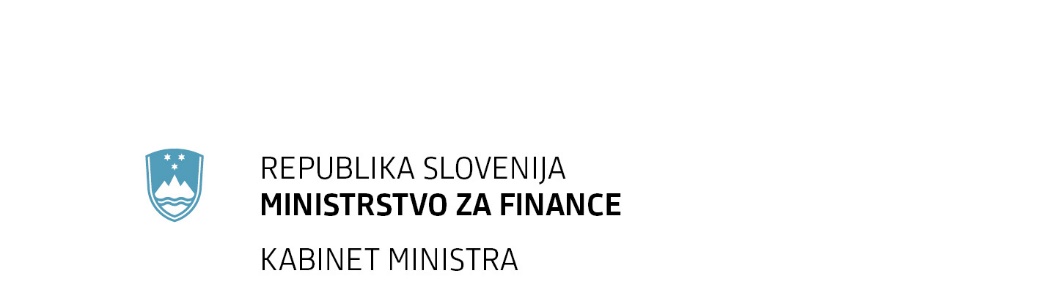 PRILOGA 1PREDLOG SKLEPANa podlagi šestega odstavka 21. člena Zakona o Vladi Republike Slovenije (Uradni list RS, št. 24/05 – uradno prečiščeno besedilo, 109/08, 38/10 – ZUKN, 8/12, 21/13, 47/13 – ZDU-1G, 65/14, 55/17 in 163/22) je Vlada Republike Slovenije na….. seji pod točko…. dne……sprejela naslednjiS K L E P :Vlada Republike Slovenije je sprejela Poročilo Ministrstva za finance o izvajanju ukrepov iz Strategije razvoja trga kapitala v Sloveniji za obdobje 2023-2030, in sicer za obdobje od 2. 3. 2023 do 31. 1. 2024.                                                                                         Barbara Kolenka Helbl                                                                                           generalna sekretarkaPrejmejo:Ministrstvo za finance Republike Slovenije,Služba Vlade Republike Slovenije za zakonodajo,Generalni sekretariat Vlade Republike Slovenije. PRILOGA 2OBRAZLOŽITEV Vlada je 2. 3. 2023 sprejela Strategijo razvoja trga kapitala v Sloveniji za obdobje 2023-2030 (v nadaljnjem besedilu: Strategija), ki vsebuje ukrepe za krepitev in razvoj slovenskega trga kapitala na več področjih. V njenem 4. poglavju je navedeno, da glavni nosilni organ vsakih 6 mesecev pripravi poročilo v zvezi z ukrepom, za katerega je odgovoren, in sicer do konca meseca julija ter konca januarja naslednjega leta za polletno obdobje predhodnega leta, ter ga predloži v seznanitev MF, ki nato na podlagi poročil nosilnih organov do konca februarja za preteklo leto poroča Vladi. Ministrstvo za finance je v februarju 2024 pripravilo poročilo o izvajanju strategije v letu 2023 na podlagi prejetih poročil glavnih nosilnih organov posameznega ukrepa, ki ga pošilja v sprejem vladi. Namen tega letnega poročila je podati celovit vpogled v izvedene aktivnosti iz naslova izvajanja ukrepov Strategije v letu 2023.PRILOGA 3Poročilo o izvajanju strategije razvoja trga kapitala v letu 2023Vlada Republike Slovenije je dne 2. 3. 2023 sprejela Strategijo razvoja trga kapitala v Sloveniji za obdobje 2023-2030 (v nadaljnjem besedilu: Strategija). Strategija vsebuje konkretne ukrepe za krepitev in razvoj slovenskega trga kapitala na različnih področjih. V 4. poglavju Strategije je določeno, da glavni nosilni organ za vsak ukrep dvakrat letno pripravi poročilo o izvedenih aktivnostih. Poročilo mora vsebovati informacije o izvedenih sestankih in dogodkih, njihovi vsebini, doseženem napredku ter načrtu nadaljnjih aktivnosti. Ministrstvo za finance (v nadaljnjem besedilu: MF) mora na podlagi poročil nosilnih organov pripraviti poročilo o izvajanju Strategije za preteklo leto in ga predložiti Vladi RS v seznanitev.V skladu z navedenim je MF v februarju 2024 pripravilo poročilo o izvajanju Strategije v letu 2023. Poročilo podaja pregled aktivnosti in doseženega napredka pri izvajanju predvidenih ukrepov v letu 2023 ter načrte za nadaljevanje aktivnosti v letu 2024.Področje ukrepov za doseganje statusa razvijajočega trga V letu 2023 je bila ustanovljena delovna skupina za izvajanje ukrepov za pridobitev statusa razvijajočega trga (ang. Emerging market  status; v nadaljnjem besedilu: EMS), ki jo vodi MF in vključuje predstavnike Agencije za trg vrednostnih papirjev (v nadaljnjem besedilu: ATVP), Ljubljanske borze in zunanjih strokovnjakov.Delovna skupina je pripravila analizo izpolnjevanja kriterijev različnih ponudnikov indeksov (MSCI, FTSE, S&P) za pridobitev statusa razvijajočega trga. Ugotovila je, da Slovenija večinsko izpolnjuje kvalitativne zahteve, ne izpolnjuje pa kvantitativnih kriterijev, predvsem glede velikosti in likvidnosti trga ter tržne kapitalizacije delnic večjega števila izdajateljev.Dva člana delovne skupine sta se tudi udeležila delavnice o spremembah metodologije indeksov MSCI in posledicah za evropske kapitalske trge, kjer je bilo predstavljeno združevanje baltskih trgov v enotni indeks. Kakor je zapisano v dodatnih pojasnilih tega poročila, takšno povezovanje trgov v obliki skupnih indeksov samo po sebi ne prinaša neposrednih koristi za posamezne trge, saj ne vpliva na njihov višji status. Predstavlja predvsem integracijo trgov na način, da vlagatelji lahko vlagajo v finančne instrumente, ki sledijo skupni vrednosti premoženja na teh trgih. Vendar združevanje trgov na tak način ne more nadomestiti ukrepov za dejansko krepitev in razvoj posameznih trgov, kot so povečanje likvidnosti in velikosti trga ter tržne kapitalizacije.Analiza vrzeli je bila izdelana in je v priponki tega poročila. V naslednji fazi bodo člani delovne skupine predlagali ukrepe, ki so potrebni za doseganje EMS.Vzpostavitev zagonskega trga MSP (ang. SME growth market)Maja 2023 je bila ustanovljena delovna skupina za vzpostavitev platforme za mala in srednje velika podjetja (v nadaljnjem besedilu: MSP) na osnovi tehnologije razpršenih evidenc (v nadaljnjem besedilu: DLT).Delovna skupina se je sestala na štirih sestankih, kjer je obravnavala dokumente za pripravo strokovnih podlag, ki so: Izhodišča za oblikovanje delovne skupine,Pripravljena je bila študija izvedljivosti - analiza tehničnih in funkcionalnih podlag za platformo,Pripravljena je bila študija integritete - analiza zagotavljanja integritete trga in varstva potrošnikov,Pripravljen je bil osnutek analize pravnih vzeli za vzpostavitev DLT platforme.V delovno skupino so bili vključeni predstavniki MF, Banke Slovenije, ATVP, Ministrstva za gospodarstvo, šport in turizem  in Ministrstva za digitalno preobrazbo. Vzpostavljeno je bilo sodelovanje z mednarodnimi partnerji  Medameriške razvojne banke (IDB) in Evropske banke za obnovo in razvoj (v nadaljnjem besedilu: EBRD) za podporo pri razvoju Fintech-a v Sloveniji.V prvi polovici 2024 bodo aktivnosti usmerjene v:Obravnavo  pravne analize za izboljšanje regulativnega okvirja,Organizacijo delavnice za deležnike,pripravo akcijskega načrta za vzpostavitev DLT platforme do junija 2024.Cilj je oblikovanje pogojev za vzpostavitev platforme, ki bo omogočila lažji dostop MSP-jev (in ostalih zainteresiranih deležnikov) do financiranja na kapitalskem trgu ob uporabi novih tehnologij.Z namenom pospeševanja digitalizacije kapitalskega trga v Sloveniji je bil v zadnjem četrtletju leta 2023 aktiviran projekt "EBRD Development of FinTech Roadmap in Slovenia". Projekt je pridobil finančna sredstva iz skupnega sklada TaiwanBusiness – EBRD Technical Cooperation Fund.Projekt vodi izbrani izvajalec, ki je v začetku februarja 2024 organiziral uvodni sestanek, kjer je bil predstavljen načrt, ki zajema vse prihajajoče aktivnosti in korake potrebne za realizacijo projekta.Izvajanje ukrepov na področju finančnega izobraževanjaV letu 2023 so se nadaljevale  aktivnosti za dvig finančne pismenosti na podlagi Nacionalnega programa finančnega izobraževanja (v nadaljnjem besedilu: NPFI), o katerih se vsako drugo leto seznanja Vlado Republike Slovenije. NPFI vpliva na vse, kar skupaj tvori finančno sposobnega posameznika, to pa je dolgoročni proces, ki zahteva umeščenost in usklajenost z drugimi politikami finančnega varstva posameznikov oziroma potrošnikov.V tretji steber Strategije sodi spodbujanje finančnega izobraževanja z namenom približati gospodarstvu možnosti financiranja na kapitalskem trgu ter prebivalstvo osveščati o možnostih vlaganja privarčevanih sredstev tudi na kapitalskem trgu. Strategija kot pomemben ukrep naslavlja različne aktivnosti, vezane na finančno izobraževanje. Izboljšanje finančne pismenosti v gospodarstvu in razumevanja prednosti in slabosti različnih oblik financiranja ter prenašanje osnovnega finančnega znanja na prebivalstvo lahko pomembno pripomore k razvoju kapitalskega trga.Skladno z zadevnim se je v letu 2023 pristopilo k:izobraževanju finančnih direktorjev in lastnikov podjetij,izvajanju izobraževalnih kampanj za spodbujanje možnosti okoljsko, socialnih, upravljavskih vlaganj (v nadaljnjem besedilu: ESG),izvajanju izobraževalnih kampanj o taksonomiji,prenovi NPFI.Z namenom praktičnega spoznavanja fizičnih oseb s kapitalskim trgom in dviga finančne pismenosti se je v letu 2023 tudi načrtovalo in februarja 2024 izvedlo izdajo državnih obveznic za fizične osebe.Za finančne direktorje in lastnike podjetij je ATVP v marcu 2023 organizirala dogodek Dnevi slovenskega kapitalskega trga s serijo predavanj o možnostih financiranja na trgu kapitala. Za male vlagatelje so potekale brezplačne delavnice o osnovah vlaganja v delnice v sodelovanju z borznimi posredniki. Na področju trajnostnega financiranja je Ljubljanska borza na dogodkih za male vlagatelje predstavljala možnosti ESG vlaganj. Medresorska delovna skupina je pristopila k aktivnostim za prenovo NPFI. V letu 2024 se bodo te aktivnosti nadaljevale: ATVP pripravlja konferenco Dnevi kapitalskega trga 2024, Ljubljanska borza nadaljuje s finančnimi dogodki, načrtuje se sprejem razširjenega NPFI, da bo sledil trendom finančne industrije in bo naslavljal tako posameznike kot gospodarske družbe.Za izvedbo teh aktivnosti je MF igralo ključno koordinacijsko in vodilno vlogo, zagotavljalo je sodelovanje med različnimi deležniki in se zavezalo k spodbujanju finančne pismenosti na nacionalni ravni.MF je v letu 2023 izvedlo več ključnih aktivnosti in sicer:1. Ustanovitev medresorske delovne skupine: Minister za finance je s sklepom 17. aprila 2023 imenoval medresorsko delovno skupino, katere vodenje je prevzelo ministrstvo. Delovna skupina je oblikovana z namenom priprave prenovljenega Nacionalnega programa finančnega izobraževanja (NPFI) in akcijskega načrta za centralizirano finančno opismenjevanje.2. Sodelovanje z drugimi ministrstvi in institucijami: Delovna skupina je vključevala sodelovanje s številnimi resorji, nadzornimi organi finančnega sistema, interesnimi združenji ter Ljubljansko borzo. S tem je MF zagotovilo multidisciplinarni pristop in izkoristilo strokovno znanje različnih deležnikov.3. Organizacija sestankov in koordinacija dela: Delovna skupina se je sestala na sestanku v maju 2023, nadaljnje delo pa je potekalo preko pisnih postopkov skozi leto. To je vključevalo izmenjavo informacij, pripravo in dopolnjevanje vsebin za NPFI.4. Zaključek dopolnjevanja vsebin: Do konca leta 2023 je MF zaključilo aktivnosti, povezane z dopolnjevanjem vsebin za NPFI. Nekateri resorji so napovedali, da bodo svoje prispevke predložili v začetku leta 2024.Planirane nadaljnje aktivnosti:Uravnoteženje vsebin za prenovo NPFI: MF načrtuje nadaljevati z uravnoteženjem in posodabljanjem vsebin NPFI.Priprava akcijskega načrta: Delo na akcijskem načrtu bo potekalo v sodelovanju z nosilnimi institucijami, kar bo spodbudilo dodatno sodelovanje in pripravo novih projektov za finančno izobraževanje.MF in BS sta konec oktobra 2023 uspešno priglasili projekt za pridobitev tehnične pomoči pri Evropski komisiji. Vključuje pripravo pregleda stanja finančne pismenosti med splošnim prebivalstvom starim od 18 do 79 let in mala in srednje velika podjetja, izobraževalna orodja za platformo za finančno izobraževanje pri BS, ter digitalne vsebine Muzeja Banke Slovenije. Aktivnosti izbranega izvajalca s strani Evropske komisije, ki se bodo pričele v juniju/juliju 2024, bodo zaključene do konca leta 2025. Tehnična pomoč je ocenjena v višini 600.000 EUR. Izdaja obveznic Republike SlovenijeV skladu s Strategijo, kjer je bilo navedeno, da se bo preučilo možnost izdaje državnih obveznic namenjenih malim vlagateljem, je MF načrtovalo izdajo državnih obveznic za november 2023. Izdaja je bila terminsko prestavljena na februar 2024, ko je Slovenija prvič izdala triletne državne obveznice, namenjene fizičnim osebam. Obveznice so bile izdane v skupni nominalni vrednosti 250 milijonov evrov z letno obrestno mero 3,4%. Tako se je prvič izdalo triletne državne obveznice, namenjene izključno fizičnim osebam. Cilji izdaje državnih obveznic so:zagotovitev dodatnih virov financiranja državnega proračuna za izvedbo načrtov obnove Slovenije po naravnih nesrečah,spodbuditi zanimanje državljanov za varčevanje in naložbe na kapitalskem trgu ter izboljšati finančno pismenost ponuditi alternativo bančnim vlogam z višjim donosom in večjo razpršenostjo naložb,vzpostaviti redne izdaje državnih vrednostnih papirjev za fizične osebe in s tem trajnejše vključevanje malih vlagateljev na kapitalski trg.Da bi bile obveznice čim bolj dostopne fizičnim osebam, je bil določen minimalni vpis 1000 evrov in maksimalni vpis 100.000 evrov. Obresti od obveznic bodo obdavčene enako kot bančne obresti do višine 1000 evrov.  Izdaja državnih obveznic za fizične osebe je imela pomemben vpliv na tržne prakse, saj so ponudniki investicijskih storitev kot odziv na povečano zanimanje za vlaganje v obveznice znižali stroške, ki so povezani z odpiranjem in vodenjem trgovalnih računov. S tem so storitve kapitalskega trga postale dostopnejše širšemu krogu vlagateljev, kar prispeva k večji vključenosti prebivalstva v investicijske dejavnosti in povečanju finančne pismenosti.Obveznice so bile dne 27. 2. 2024 uvrščene na Ljubljansko borzo, s čimer so postale prenosljive in dostopne vsem ostalim, tudi pravnim osebam.S to izdajo državnih obveznic MF izpolnjuje več strateških ciljev na področju razvoja trga kapitala v Sloveniji.Vzpostavitev individualnih finančnih računov za finančne instrumente (v nadaljnjem besedilu: IFRFI)V letu 2023 je potekal proces priprave strokovnih podlag in usklajevanja predloga za uvedbo IFRFI v Sloveniji:Izdelana je bila primerjalna analiza ureditev IFRFI v 4 članicah EU in Združenem kraljestvu. Pripravljen je bil poglobljen osnutek izhodišč za ureditev IFRFI v Sloveniji. Osnutek je bil predstavljen in obravnavan na sestanku delovne skupine.Na osnutek so podali pripombe ATVP, Združenje družb za upravljanje investicijskih skladov - GIZ in predstavniki bančnega sektorja. Osnutek izhodišč je trenutno v fazi dopolnjevanja.V letu 2024 se bo preučilo davčne vidike IFRFI.V prvi polovici 2024 je predvideno:dokončanje usklajevanja izhodišč za IFRFI z deležniki,priprava konkretnega zakonodajnega predloga in akcijskega načrta za dokončno uvedbo.Cilj je omogočiti poenostavljeno, cenejše (stroškovno in davčno) in preprostejše vlaganje prebivalstva v finančne instrumente ter s tem povečati njegovo vključenost na kapitalskem trgu. Pridobljene informacije iz tujih ureditev bodo prispevale k oblikovanju ustrezne ureditve IFRFI v Sloveniji.Dodatne spremembe zakonodajnega okolja za krepitev trga kapitalaReforma 2. in 3. stebra pokojninskega zavarovanjaKonec leta 2023 so bili Ministrstvu za delo, družino, socialne zadeve in enake možnosti (v nadaljnjem besedilu: MDDSZEM) posredovana izhodišča za reformo 2. in 3. stebra pokojninskega zavarovanja. Predlagane so bile rešitve kot so samodejna vključitev vseh zaposlenih v 2. steber pokojninskega zavarovanja z možnostjo izstopa, večja fleksibilnost pri naložbah pokojninskih skladov ter spremembe pri izplačevanju pokojninske rente.Cilji predlaganih sprememb je dvig prepoznavnosti in privlačnosti varčevanja za starost, s čimer bi se povečal obsega varčevanja za dodatno pokojnino in izboljšalo gmotno stanje oseb po upokojitvi. Posledično bi se s tem tudi povečal obseg sredstev pokojninskih skladov, ki bi z vidika razvoja kapitalskega trga lahko predstavljala pomemben vir dolgoročnega financiranja slovenskega gospodarstva in krepitve domačega trga kapitala.V prvem četrtletju 2024 se bo nadaljevalo sodelovanje z MDDSZEM in drugimi ključnimi deležniki pri pripravi reforme 2. in 3. stebra pokojninskega zavarovanja, ki naj bi bila zaključena do konca leta 2024.Odpravljanje administrativnih ovir na trgu kapitalaPri nadaljnjih spremembah zakonodaje se za udeležence na trgu kapitala sistematično obravnava in odpravlja administrativna bremena. Ena od tekočih aktivnosti je priprava novele Zakona o trgu finančnih instrumentov, ki bo med drugim omogočila izdajo finančnih instrumentov na podlagi tehnologije razpršenih evidenc in izboljšala pravni okvir za delovanje centralnih depotnih družb. Predlog novele Zakona o trgu finančnih instrumentov je bil v začetku leta 2024 pripravljen za obravnavo na Vladi RS; sprejem v Državnem zboru pa se pričakuje v prvem kvartalu leta 2024.Vzpostavitev enotne vstopne točkeV okviru prizadevanj za zagotavljanje transparentnosti in dostopnosti informacij o regulatornih postopkih je ATVP na svoji uradni spletni strani vzpostavila poseben odsek "Kako do dovoljenja", kjer so centralizirano na voljo informacije in usmeritve za pridobitev različnih dovoljenj, ki jih ATVP izdaja. Poleg tega je ATVP vzpostavila stičišče finančnih inovacij za podporo novih in obstoječih akterjev na finančnem trgu pri razumevanju regulatornih zahtev v zvezi z inovativnimi produkti, kot so AI, big data, kriptovalute, tehnologija razpršenih evidenc in blockchain. Glavni cilji tovrstnih vstopnih točk so:Spodbujanje razvoja produktov, ki izboljšujejo dostopnost in znižujejo stroške na kapitalskem trgu, ob hkratnem varovanju vlagateljev.Zagotavljanje jasne razlage, kako novi produkti prispevajo k napredku na trgu.Podajanje podrobnih opisov inovacij, vključno z udeleženci, poslovnimi modeli in morebitnimi dovoljenji drugih regulatorjev.Nudenje informacij o regulatornih postopkih, pogojih za opravljanje dejavnosti in relevantnih tveganjih.Stičišče ni namenjeno za svetovanje o konkretnih primerih ali predhodnih dovoljenjih, ampak kot vir informacij za varno uvajanje inovacij v skladu z zakonodajo.V sodelovanju z Ljubljansko borzo in KDD je ATVP nadgradila enotno vstopno točko, tako da so zdaj na enem mestu dostopni vsi potrebni podatki o vstopu na trg kapitala, izdaji vrednostnih papirjev in pridobitvi dovoljenj ter ocenjeni stroški.Oglaševanje na spletu o prednostih javne kotacijeLjubljanska borza je na svoji spletni strani pripravila obsežne vsebine, namenjene podjetjem, kjer so predstavljene prednosti financiranja prek kapitalskega trga in postopek uvrstitve vrednostnih papirjev v kotacijo na Ljubljanski borzi.Pripravljene so informacije o možnostih financiranja, prednostih takega financiranja v primerjavi z drugimi načini financiranja ter konkreten postopek za vstop na borzni trg. Vzpostavljena je tudi povezava do enotne vstopne točke ATVP. V nadaljevanju Ljubljanska borza v sodelovanju z ATVP načrtuje promocijo teh vsebin prek različnih komunikacijskih kanalov.Izvajanje ukrepov na področju sprememb davčnega sistemaMF je v letu 2023 izvajalo aktivnosti za preučitev možnih prilagoditev davčnega sistema z namenom spodbujanja slovenskega trga kapitala. Spremembe davčne zakonodaje v letu 2023 so že prinesle davčno olajšavo za obresti od državnih vrednostnih papirjev, izdanih v letih 2024, 2025 in 2026. Tako je v 133. členu Zakona o obnovi, razvoju in zagotavljanju finančnih sredstev (Uradni list RS, št. 131/23; ZOFRS) določeno, da se seštevek davčnih osnov od obresti, ki jih doseže rezident od vrednostnih papirjev, katerih izdajateljica je Republika Slovenija in so izdani v letih 2024, 2025 ali 2026 na podlagi zakona, ki ureja javne finance, ter v okviru ponudbe vrednostnega papirja javnosti ponujeni izključno fizičnim osebam, zmanjša za 1.000 eurov. S tem se omogoča neobdavčitev obresti do višine 1.000 eurov na leto od naložb v omenjene državne vrednostne papirje.V okviru nadaljnjih pogovorov o možnih davčnih spremembah v letu 2024, bodo potekale aktivnosti za pripravo in usklajevanje izhodišč za uvedbo IFRFI ter za preučitev ustrezne davčne obravnave varčevanj v 2. in 3. pokojninskem stebru. Pogovori se bodo osredotočali na iskanje možnosti za prilagoditve obstoječe davčne obravnave, s ciljem poenostavitve, povečanja konkurenčnosti in narediti varčevanje v finančnih instrumentih bolj privlačno.Krepitev ponudbe obveznic na trgu kapitalaMF je v začetku leta 2024 pozvalo Ljubljansko borzo in ATVP za predloge sprememb zakonodaje za spodbujanje izdajanja podjetniških obveznic. ATVP je ugotovila, da je razlog za nezanimanje v visokih stroških izdaje, kljub možnosti priprave enostavnejšega in stroškovno ugodnejšega prospekta v skladu z uredbo št. 2017/1129/EU. Januarja 2024 je bila ATVP, Banki Slovenije in Združenju bank Slovenije posredovana tudi prošnja za predloge sprememb Zakona o hipotekarni in komunalni obveznici (ZHKO-2), ki bi lahko spodbudile izdajo teh obveznic. Iz prejetih odzivov je razvidno, da je izdaja hipotekarnih in komunalnih obveznic  v Sloveniji ni zaživela predvsem zaradi majhnosti slovenskih bank, značilnosti samega vrednostnega papirja, kot tudi zaradi strategij bank glede pridobivanja razpoložljivih virov financiranja. Oktobra 2023 je potekal delovni sestanek med predstavniki MF in Ministrstva za javno upravo (v nadaljnjem besedilu: MJU) o možnosti spremembe zakonodaje v smeri, da bi omogočilo občinam zadolževanje tudi z izdajo občinskih obveznic. MJU je, ob upoštevanju predlogov, že pripravilo osnutek novele ZFO-1, ki vključuje tudi možnost izdaje občinskih obveznic. Na podlagi zakonskih sprememb je predvidena tudi izdaja posebnega pravilnika Ministrstva za finance, ki bo natančneje predpisal potrebne aktivnosti za izdajo obveznic, načrtuje pa se tudi, da bi se na podlagi pilotnega projekta z eno izmed večjih občin predstavilo postopke izdaje drugim občinam.Cilj vseh predstavljenih aktivnosti je pridobiti predloge za prilagoditve zakonodajnega okvirja, ki bi spodbudile večjo ponudbo različnih vrst obveznic na slovenskem trgu kapitala.   ***Poročilo podaja celovit pregled aktivnosti MF in deležnikov na področju izvajanja Strategije razvoja trga kapitala v letu 2023i in začetka leta 2024, s številnimi aktivnostmi za krepitev in razvoj slovenskega trga kapitala na različnih področjih.Ključne aktivnosti v letu 2023 so vključevale poglobljeno analizo izpolnjevanja kriterijev za status razvijajočega se trga, pripravo strokovnih podlag za uvedbo individualnih finančnih računov, vzpostavitev delovne skupine za zagonski trg MSP, v okviru katere so bili izdelani trije strokovni dokumenti - Študija izvedljivosti, Študija integritete in osnutek pravne analize.  Prav tako je potekala interna obravnava možnih sprememb na področju obdavčitve za spodbujanje trga kapitala.Pomembna aktivnost v letu 2023 je bila tudi priprava na prvo izdajo državnih obveznic, namenjenih fizičnim osebam. Cilji z vidika kapitalskega trga so bili spodbuditi zanimanje malih vlagateljev za vlaganja na kapitalskem trgu, okrepiti njihovo finančno pismenost in vzpostaviti redne izdaje tovrstnih obveznic. Aktivnosti se bodo v letu 2024 nadaljevale v smeri konkretizacije predlaganih ukrepov, priprave zakonodajnih predlogov ter izvedbe nadaljnjih korakov iz akcijskih načrtov za doseganje strateških ciljev na področju razvoja in krepitve slovenskega trga kapitala.                    PRILOGA 4PODROBNEJŠA PREDSTAVITEV IZVEDENIH AKTIVNOSTI 4.1  VZPOSTAVITEV STATUSA RAZVIJAJOČEGA TRGA  Akcijski načrt za doseganje statusa razvijajočega trga (ang. Emerging market status - EMS)4.2.1.1 Vzpostavitev zagonskega trga MSP (SME growth market)Akcijski načrt za zagonski trg MSP4.2.2. KREPITEV PONUDBE OBVEZNIC NA TRGU KAPITALAI. Akcijski načrt za krepitev ponudbe obveznic na trgu kapitala4.2.3 FINANČNO IZOBRAŽEVANJEI. Akcijski načrt za izobraževanje deležnikov s področja ponudbe virov financiranjaII. Akcijski načrt za izobraževanje in s tem izboljšanje povpraševanja malih vlagateljev4.3.1. INDIVIDUALNI FINANČNI RAČUNI ZA FINANČNE INSTRUMENTEAkcijski načrt za vzpostavitev IFRFI4.3.2. DODATNE SPREMEMBE ZAKONODAJNEGA OKOLJA ZA KREPITEV TRGA KAPITALA4.3.3. VZPOSTAVITEV ENOTNE VSTOPNE TOČKEAkcijski načrt za vzpostavitev enotne vstopne točke 4.3.4. SPREMEMBA DAVČNEGA SISTEMAI. Akcijski načrt za možne prilagoditve davčnega sistema Številka: 402-3/2022Številka: 402-3/2022Številka: 402-3/2022Številka: 402-3/2022Številka: 402-3/2022Številka: 402-3/2022Številka: 402-3/2022Ljubljana, 25. 3. 2024Ljubljana, 25. 3. 2024Ljubljana, 25. 3. 2024Ljubljana, 25. 3. 2024Ljubljana, 25. 3. 2024Ljubljana, 25. 3. 2024Ljubljana, 25. 3. 2024GENERALNI SEKRETARIAT VLADE REPUBLIKE SLOVENIJEgp.gs@gov.siGENERALNI SEKRETARIAT VLADE REPUBLIKE SLOVENIJEgp.gs@gov.siGENERALNI SEKRETARIAT VLADE REPUBLIKE SLOVENIJEgp.gs@gov.siGENERALNI SEKRETARIAT VLADE REPUBLIKE SLOVENIJEgp.gs@gov.siGENERALNI SEKRETARIAT VLADE REPUBLIKE SLOVENIJEgp.gs@gov.siGENERALNI SEKRETARIAT VLADE REPUBLIKE SLOVENIJEgp.gs@gov.siGENERALNI SEKRETARIAT VLADE REPUBLIKE SLOVENIJEgp.gs@gov.siZADEVA: Poročilo o izvajanju strategije razvoja trga kapitala v Sloveniji za leto 2023ZADEVA: Poročilo o izvajanju strategije razvoja trga kapitala v Sloveniji za leto 2023ZADEVA: Poročilo o izvajanju strategije razvoja trga kapitala v Sloveniji za leto 2023ZADEVA: Poročilo o izvajanju strategije razvoja trga kapitala v Sloveniji za leto 2023ZADEVA: Poročilo o izvajanju strategije razvoja trga kapitala v Sloveniji za leto 2023ZADEVA: Poročilo o izvajanju strategije razvoja trga kapitala v Sloveniji za leto 2023ZADEVA: Poročilo o izvajanju strategije razvoja trga kapitala v Sloveniji za leto 2023ZADEVA: Poročilo o izvajanju strategije razvoja trga kapitala v Sloveniji za leto 2023ZADEVA: Poročilo o izvajanju strategije razvoja trga kapitala v Sloveniji za leto 2023ZADEVA: Poročilo o izvajanju strategije razvoja trga kapitala v Sloveniji za leto 2023ZADEVA: Poročilo o izvajanju strategije razvoja trga kapitala v Sloveniji za leto 2023ZADEVA: Poročilo o izvajanju strategije razvoja trga kapitala v Sloveniji za leto 20231. Predlog sklepov vlade:1. Predlog sklepov vlade:1. Predlog sklepov vlade:1. Predlog sklepov vlade:1. Predlog sklepov vlade:1. Predlog sklepov vlade:1. Predlog sklepov vlade:1. Predlog sklepov vlade:1. Predlog sklepov vlade:1. Predlog sklepov vlade:1. Predlog sklepov vlade:1. Predlog sklepov vlade:Na podlagi šestega odstavka 21. člena Zakona o Vladi Republike Slovenije (Uradni list RS, št. 24/05 – uradno prečiščeno besedilo, 109/08, 38/10 – ZUKN, 8/12, 21/13, 47/13 – ZDU-1G, 65/14, 55/17 in 163/22) je Vlada Republike Slovenije na….. seji pod točko…. dne……sprejela naslednjiS K L E P :Vlada Republike Slovenije je sprejela Poročilo Ministrstva za finance o izvajanju ukrepov iz Strategije razvoja trga kapitala v Sloveniji za obdobje 2023-2030, in sicer za obdobje od 2. 3. 2023 do 31. 1. 2024.                                                                                         Barbara Kolenka Helbl                                                                                           generalna sekretarkaPrejmejo:Ministrstvo za finance Republike Slovenije,Služba Vlade Republike Slovenije za zakonodajo,Generalni sekretariat Vlade Republike Slovenije.Na podlagi šestega odstavka 21. člena Zakona o Vladi Republike Slovenije (Uradni list RS, št. 24/05 – uradno prečiščeno besedilo, 109/08, 38/10 – ZUKN, 8/12, 21/13, 47/13 – ZDU-1G, 65/14, 55/17 in 163/22) je Vlada Republike Slovenije na….. seji pod točko…. dne……sprejela naslednjiS K L E P :Vlada Republike Slovenije je sprejela Poročilo Ministrstva za finance o izvajanju ukrepov iz Strategije razvoja trga kapitala v Sloveniji za obdobje 2023-2030, in sicer za obdobje od 2. 3. 2023 do 31. 1. 2024.                                                                                         Barbara Kolenka Helbl                                                                                           generalna sekretarkaPrejmejo:Ministrstvo za finance Republike Slovenije,Služba Vlade Republike Slovenije za zakonodajo,Generalni sekretariat Vlade Republike Slovenije.Na podlagi šestega odstavka 21. člena Zakona o Vladi Republike Slovenije (Uradni list RS, št. 24/05 – uradno prečiščeno besedilo, 109/08, 38/10 – ZUKN, 8/12, 21/13, 47/13 – ZDU-1G, 65/14, 55/17 in 163/22) je Vlada Republike Slovenije na….. seji pod točko…. dne……sprejela naslednjiS K L E P :Vlada Republike Slovenije je sprejela Poročilo Ministrstva za finance o izvajanju ukrepov iz Strategije razvoja trga kapitala v Sloveniji za obdobje 2023-2030, in sicer za obdobje od 2. 3. 2023 do 31. 1. 2024.                                                                                         Barbara Kolenka Helbl                                                                                           generalna sekretarkaPrejmejo:Ministrstvo za finance Republike Slovenije,Služba Vlade Republike Slovenije za zakonodajo,Generalni sekretariat Vlade Republike Slovenije.Na podlagi šestega odstavka 21. člena Zakona o Vladi Republike Slovenije (Uradni list RS, št. 24/05 – uradno prečiščeno besedilo, 109/08, 38/10 – ZUKN, 8/12, 21/13, 47/13 – ZDU-1G, 65/14, 55/17 in 163/22) je Vlada Republike Slovenije na….. seji pod točko…. dne……sprejela naslednjiS K L E P :Vlada Republike Slovenije je sprejela Poročilo Ministrstva za finance o izvajanju ukrepov iz Strategije razvoja trga kapitala v Sloveniji za obdobje 2023-2030, in sicer za obdobje od 2. 3. 2023 do 31. 1. 2024.                                                                                         Barbara Kolenka Helbl                                                                                           generalna sekretarkaPrejmejo:Ministrstvo za finance Republike Slovenije,Služba Vlade Republike Slovenije za zakonodajo,Generalni sekretariat Vlade Republike Slovenije.Na podlagi šestega odstavka 21. člena Zakona o Vladi Republike Slovenije (Uradni list RS, št. 24/05 – uradno prečiščeno besedilo, 109/08, 38/10 – ZUKN, 8/12, 21/13, 47/13 – ZDU-1G, 65/14, 55/17 in 163/22) je Vlada Republike Slovenije na….. seji pod točko…. dne……sprejela naslednjiS K L E P :Vlada Republike Slovenije je sprejela Poročilo Ministrstva za finance o izvajanju ukrepov iz Strategije razvoja trga kapitala v Sloveniji za obdobje 2023-2030, in sicer za obdobje od 2. 3. 2023 do 31. 1. 2024.                                                                                         Barbara Kolenka Helbl                                                                                           generalna sekretarkaPrejmejo:Ministrstvo za finance Republike Slovenije,Služba Vlade Republike Slovenije za zakonodajo,Generalni sekretariat Vlade Republike Slovenije.Na podlagi šestega odstavka 21. člena Zakona o Vladi Republike Slovenije (Uradni list RS, št. 24/05 – uradno prečiščeno besedilo, 109/08, 38/10 – ZUKN, 8/12, 21/13, 47/13 – ZDU-1G, 65/14, 55/17 in 163/22) je Vlada Republike Slovenije na….. seji pod točko…. dne……sprejela naslednjiS K L E P :Vlada Republike Slovenije je sprejela Poročilo Ministrstva za finance o izvajanju ukrepov iz Strategije razvoja trga kapitala v Sloveniji za obdobje 2023-2030, in sicer za obdobje od 2. 3. 2023 do 31. 1. 2024.                                                                                         Barbara Kolenka Helbl                                                                                           generalna sekretarkaPrejmejo:Ministrstvo za finance Republike Slovenije,Služba Vlade Republike Slovenije za zakonodajo,Generalni sekretariat Vlade Republike Slovenije.Na podlagi šestega odstavka 21. člena Zakona o Vladi Republike Slovenije (Uradni list RS, št. 24/05 – uradno prečiščeno besedilo, 109/08, 38/10 – ZUKN, 8/12, 21/13, 47/13 – ZDU-1G, 65/14, 55/17 in 163/22) je Vlada Republike Slovenije na….. seji pod točko…. dne……sprejela naslednjiS K L E P :Vlada Republike Slovenije je sprejela Poročilo Ministrstva za finance o izvajanju ukrepov iz Strategije razvoja trga kapitala v Sloveniji za obdobje 2023-2030, in sicer za obdobje od 2. 3. 2023 do 31. 1. 2024.                                                                                         Barbara Kolenka Helbl                                                                                           generalna sekretarkaPrejmejo:Ministrstvo za finance Republike Slovenije,Služba Vlade Republike Slovenije za zakonodajo,Generalni sekretariat Vlade Republike Slovenije.Na podlagi šestega odstavka 21. člena Zakona o Vladi Republike Slovenije (Uradni list RS, št. 24/05 – uradno prečiščeno besedilo, 109/08, 38/10 – ZUKN, 8/12, 21/13, 47/13 – ZDU-1G, 65/14, 55/17 in 163/22) je Vlada Republike Slovenije na….. seji pod točko…. dne……sprejela naslednjiS K L E P :Vlada Republike Slovenije je sprejela Poročilo Ministrstva za finance o izvajanju ukrepov iz Strategije razvoja trga kapitala v Sloveniji za obdobje 2023-2030, in sicer za obdobje od 2. 3. 2023 do 31. 1. 2024.                                                                                         Barbara Kolenka Helbl                                                                                           generalna sekretarkaPrejmejo:Ministrstvo za finance Republike Slovenije,Služba Vlade Republike Slovenije za zakonodajo,Generalni sekretariat Vlade Republike Slovenije.Na podlagi šestega odstavka 21. člena Zakona o Vladi Republike Slovenije (Uradni list RS, št. 24/05 – uradno prečiščeno besedilo, 109/08, 38/10 – ZUKN, 8/12, 21/13, 47/13 – ZDU-1G, 65/14, 55/17 in 163/22) je Vlada Republike Slovenije na….. seji pod točko…. dne……sprejela naslednjiS K L E P :Vlada Republike Slovenije je sprejela Poročilo Ministrstva za finance o izvajanju ukrepov iz Strategije razvoja trga kapitala v Sloveniji za obdobje 2023-2030, in sicer za obdobje od 2. 3. 2023 do 31. 1. 2024.                                                                                         Barbara Kolenka Helbl                                                                                           generalna sekretarkaPrejmejo:Ministrstvo za finance Republike Slovenije,Služba Vlade Republike Slovenije za zakonodajo,Generalni sekretariat Vlade Republike Slovenije.Na podlagi šestega odstavka 21. člena Zakona o Vladi Republike Slovenije (Uradni list RS, št. 24/05 – uradno prečiščeno besedilo, 109/08, 38/10 – ZUKN, 8/12, 21/13, 47/13 – ZDU-1G, 65/14, 55/17 in 163/22) je Vlada Republike Slovenije na….. seji pod točko…. dne……sprejela naslednjiS K L E P :Vlada Republike Slovenije je sprejela Poročilo Ministrstva za finance o izvajanju ukrepov iz Strategije razvoja trga kapitala v Sloveniji za obdobje 2023-2030, in sicer za obdobje od 2. 3. 2023 do 31. 1. 2024.                                                                                         Barbara Kolenka Helbl                                                                                           generalna sekretarkaPrejmejo:Ministrstvo za finance Republike Slovenije,Služba Vlade Republike Slovenije za zakonodajo,Generalni sekretariat Vlade Republike Slovenije.Na podlagi šestega odstavka 21. člena Zakona o Vladi Republike Slovenije (Uradni list RS, št. 24/05 – uradno prečiščeno besedilo, 109/08, 38/10 – ZUKN, 8/12, 21/13, 47/13 – ZDU-1G, 65/14, 55/17 in 163/22) je Vlada Republike Slovenije na….. seji pod točko…. dne……sprejela naslednjiS K L E P :Vlada Republike Slovenije je sprejela Poročilo Ministrstva za finance o izvajanju ukrepov iz Strategije razvoja trga kapitala v Sloveniji za obdobje 2023-2030, in sicer za obdobje od 2. 3. 2023 do 31. 1. 2024.                                                                                         Barbara Kolenka Helbl                                                                                           generalna sekretarkaPrejmejo:Ministrstvo za finance Republike Slovenije,Služba Vlade Republike Slovenije za zakonodajo,Generalni sekretariat Vlade Republike Slovenije.Na podlagi šestega odstavka 21. člena Zakona o Vladi Republike Slovenije (Uradni list RS, št. 24/05 – uradno prečiščeno besedilo, 109/08, 38/10 – ZUKN, 8/12, 21/13, 47/13 – ZDU-1G, 65/14, 55/17 in 163/22) je Vlada Republike Slovenije na….. seji pod točko…. dne……sprejela naslednjiS K L E P :Vlada Republike Slovenije je sprejela Poročilo Ministrstva za finance o izvajanju ukrepov iz Strategije razvoja trga kapitala v Sloveniji za obdobje 2023-2030, in sicer za obdobje od 2. 3. 2023 do 31. 1. 2024.                                                                                         Barbara Kolenka Helbl                                                                                           generalna sekretarkaPrejmejo:Ministrstvo za finance Republike Slovenije,Služba Vlade Republike Slovenije za zakonodajo,Generalni sekretariat Vlade Republike Slovenije.2. Predlog za obravnavo predloga zakona po nujnem ali skrajšanem postopku v državnem zboru z obrazložitvijo razlogov:2. Predlog za obravnavo predloga zakona po nujnem ali skrajšanem postopku v državnem zboru z obrazložitvijo razlogov:2. Predlog za obravnavo predloga zakona po nujnem ali skrajšanem postopku v državnem zboru z obrazložitvijo razlogov:2. Predlog za obravnavo predloga zakona po nujnem ali skrajšanem postopku v državnem zboru z obrazložitvijo razlogov:2. Predlog za obravnavo predloga zakona po nujnem ali skrajšanem postopku v državnem zboru z obrazložitvijo razlogov:2. Predlog za obravnavo predloga zakona po nujnem ali skrajšanem postopku v državnem zboru z obrazložitvijo razlogov:2. Predlog za obravnavo predloga zakona po nujnem ali skrajšanem postopku v državnem zboru z obrazložitvijo razlogov:2. Predlog za obravnavo predloga zakona po nujnem ali skrajšanem postopku v državnem zboru z obrazložitvijo razlogov:2. Predlog za obravnavo predloga zakona po nujnem ali skrajšanem postopku v državnem zboru z obrazložitvijo razlogov:2. Predlog za obravnavo predloga zakona po nujnem ali skrajšanem postopku v državnem zboru z obrazložitvijo razlogov:2. Predlog za obravnavo predloga zakona po nujnem ali skrajšanem postopku v državnem zboru z obrazložitvijo razlogov:2. Predlog za obravnavo predloga zakona po nujnem ali skrajšanem postopku v državnem zboru z obrazložitvijo razlogov:////////////3. a Osebe, odgovorne za strokovno pripravo in usklajenost gradiva:3. a Osebe, odgovorne za strokovno pripravo in usklajenost gradiva:3. a Osebe, odgovorne za strokovno pripravo in usklajenost gradiva:3. a Osebe, odgovorne za strokovno pripravo in usklajenost gradiva:3. a Osebe, odgovorne za strokovno pripravo in usklajenost gradiva:3. a Osebe, odgovorne za strokovno pripravo in usklajenost gradiva:3. a Osebe, odgovorne za strokovno pripravo in usklajenost gradiva:3. a Osebe, odgovorne za strokovno pripravo in usklajenost gradiva:3. a Osebe, odgovorne za strokovno pripravo in usklajenost gradiva:3. a Osebe, odgovorne za strokovno pripravo in usklajenost gradiva:3. a Osebe, odgovorne za strokovno pripravo in usklajenost gradiva:3. a Osebe, odgovorne za strokovno pripravo in usklajenost gradiva:Nikolina Prah, državna sekretarka,Urška Cvelbar, generalna direktorica Direktorata za finančni sistem,Gregor Korošec, vodja, Sektor za zavarovalništvo in trg kapitala,Blaž Zupančič, sekretar, Sektor za zavarovalništvo in trg kapitala,Polona Nahtigal, podsekretarka, Sektor za zavarovalništvo in trg kapital,Robert Rampre, podsekretar, Sektor za zavarovalništvo in trg kapitala,Nada Bizjak, sekretarka, Sektor za zavarovalništvo in trg kapitala,Nejka Štibernik, sekretarka, Sektor za zavarovalništvo in trg kapitala.Nikolina Prah, državna sekretarka,Urška Cvelbar, generalna direktorica Direktorata za finančni sistem,Gregor Korošec, vodja, Sektor za zavarovalništvo in trg kapitala,Blaž Zupančič, sekretar, Sektor za zavarovalništvo in trg kapitala,Polona Nahtigal, podsekretarka, Sektor za zavarovalništvo in trg kapital,Robert Rampre, podsekretar, Sektor za zavarovalništvo in trg kapitala,Nada Bizjak, sekretarka, Sektor za zavarovalništvo in trg kapitala,Nejka Štibernik, sekretarka, Sektor za zavarovalništvo in trg kapitala.Nikolina Prah, državna sekretarka,Urška Cvelbar, generalna direktorica Direktorata za finančni sistem,Gregor Korošec, vodja, Sektor za zavarovalništvo in trg kapitala,Blaž Zupančič, sekretar, Sektor za zavarovalništvo in trg kapitala,Polona Nahtigal, podsekretarka, Sektor za zavarovalništvo in trg kapital,Robert Rampre, podsekretar, Sektor za zavarovalništvo in trg kapitala,Nada Bizjak, sekretarka, Sektor za zavarovalništvo in trg kapitala,Nejka Štibernik, sekretarka, Sektor za zavarovalništvo in trg kapitala.Nikolina Prah, državna sekretarka,Urška Cvelbar, generalna direktorica Direktorata za finančni sistem,Gregor Korošec, vodja, Sektor za zavarovalništvo in trg kapitala,Blaž Zupančič, sekretar, Sektor za zavarovalništvo in trg kapitala,Polona Nahtigal, podsekretarka, Sektor za zavarovalništvo in trg kapital,Robert Rampre, podsekretar, Sektor za zavarovalništvo in trg kapitala,Nada Bizjak, sekretarka, Sektor za zavarovalništvo in trg kapitala,Nejka Štibernik, sekretarka, Sektor za zavarovalništvo in trg kapitala.Nikolina Prah, državna sekretarka,Urška Cvelbar, generalna direktorica Direktorata za finančni sistem,Gregor Korošec, vodja, Sektor za zavarovalništvo in trg kapitala,Blaž Zupančič, sekretar, Sektor za zavarovalništvo in trg kapitala,Polona Nahtigal, podsekretarka, Sektor za zavarovalništvo in trg kapital,Robert Rampre, podsekretar, Sektor za zavarovalništvo in trg kapitala,Nada Bizjak, sekretarka, Sektor za zavarovalništvo in trg kapitala,Nejka Štibernik, sekretarka, Sektor za zavarovalništvo in trg kapitala.Nikolina Prah, državna sekretarka,Urška Cvelbar, generalna direktorica Direktorata za finančni sistem,Gregor Korošec, vodja, Sektor za zavarovalništvo in trg kapitala,Blaž Zupančič, sekretar, Sektor za zavarovalništvo in trg kapitala,Polona Nahtigal, podsekretarka, Sektor za zavarovalništvo in trg kapital,Robert Rampre, podsekretar, Sektor za zavarovalništvo in trg kapitala,Nada Bizjak, sekretarka, Sektor za zavarovalništvo in trg kapitala,Nejka Štibernik, sekretarka, Sektor za zavarovalništvo in trg kapitala.Nikolina Prah, državna sekretarka,Urška Cvelbar, generalna direktorica Direktorata za finančni sistem,Gregor Korošec, vodja, Sektor za zavarovalništvo in trg kapitala,Blaž Zupančič, sekretar, Sektor za zavarovalništvo in trg kapitala,Polona Nahtigal, podsekretarka, Sektor za zavarovalništvo in trg kapital,Robert Rampre, podsekretar, Sektor za zavarovalništvo in trg kapitala,Nada Bizjak, sekretarka, Sektor za zavarovalništvo in trg kapitala,Nejka Štibernik, sekretarka, Sektor za zavarovalništvo in trg kapitala.Nikolina Prah, državna sekretarka,Urška Cvelbar, generalna direktorica Direktorata za finančni sistem,Gregor Korošec, vodja, Sektor za zavarovalništvo in trg kapitala,Blaž Zupančič, sekretar, Sektor za zavarovalništvo in trg kapitala,Polona Nahtigal, podsekretarka, Sektor za zavarovalništvo in trg kapital,Robert Rampre, podsekretar, Sektor za zavarovalništvo in trg kapitala,Nada Bizjak, sekretarka, Sektor za zavarovalništvo in trg kapitala,Nejka Štibernik, sekretarka, Sektor za zavarovalništvo in trg kapitala.Nikolina Prah, državna sekretarka,Urška Cvelbar, generalna direktorica Direktorata za finančni sistem,Gregor Korošec, vodja, Sektor za zavarovalništvo in trg kapitala,Blaž Zupančič, sekretar, Sektor za zavarovalništvo in trg kapitala,Polona Nahtigal, podsekretarka, Sektor za zavarovalništvo in trg kapital,Robert Rampre, podsekretar, Sektor za zavarovalništvo in trg kapitala,Nada Bizjak, sekretarka, Sektor za zavarovalništvo in trg kapitala,Nejka Štibernik, sekretarka, Sektor za zavarovalništvo in trg kapitala.Nikolina Prah, državna sekretarka,Urška Cvelbar, generalna direktorica Direktorata za finančni sistem,Gregor Korošec, vodja, Sektor za zavarovalništvo in trg kapitala,Blaž Zupančič, sekretar, Sektor za zavarovalništvo in trg kapitala,Polona Nahtigal, podsekretarka, Sektor za zavarovalništvo in trg kapital,Robert Rampre, podsekretar, Sektor za zavarovalništvo in trg kapitala,Nada Bizjak, sekretarka, Sektor za zavarovalništvo in trg kapitala,Nejka Štibernik, sekretarka, Sektor za zavarovalništvo in trg kapitala.Nikolina Prah, državna sekretarka,Urška Cvelbar, generalna direktorica Direktorata za finančni sistem,Gregor Korošec, vodja, Sektor za zavarovalništvo in trg kapitala,Blaž Zupančič, sekretar, Sektor za zavarovalništvo in trg kapitala,Polona Nahtigal, podsekretarka, Sektor za zavarovalništvo in trg kapital,Robert Rampre, podsekretar, Sektor za zavarovalništvo in trg kapitala,Nada Bizjak, sekretarka, Sektor za zavarovalništvo in trg kapitala,Nejka Štibernik, sekretarka, Sektor za zavarovalništvo in trg kapitala.Nikolina Prah, državna sekretarka,Urška Cvelbar, generalna direktorica Direktorata za finančni sistem,Gregor Korošec, vodja, Sektor za zavarovalništvo in trg kapitala,Blaž Zupančič, sekretar, Sektor za zavarovalništvo in trg kapitala,Polona Nahtigal, podsekretarka, Sektor za zavarovalništvo in trg kapital,Robert Rampre, podsekretar, Sektor za zavarovalništvo in trg kapitala,Nada Bizjak, sekretarka, Sektor za zavarovalništvo in trg kapitala,Nejka Štibernik, sekretarka, Sektor za zavarovalništvo in trg kapitala.3. b Zunanji strokovnjaki, ki so sodelovali pri pripravi dela ali celotnega gradiva:3. b Zunanji strokovnjaki, ki so sodelovali pri pripravi dela ali celotnega gradiva:3. b Zunanji strokovnjaki, ki so sodelovali pri pripravi dela ali celotnega gradiva:3. b Zunanji strokovnjaki, ki so sodelovali pri pripravi dela ali celotnega gradiva:3. b Zunanji strokovnjaki, ki so sodelovali pri pripravi dela ali celotnega gradiva:3. b Zunanji strokovnjaki, ki so sodelovali pri pripravi dela ali celotnega gradiva:3. b Zunanji strokovnjaki, ki so sodelovali pri pripravi dela ali celotnega gradiva:3. b Zunanji strokovnjaki, ki so sodelovali pri pripravi dela ali celotnega gradiva:3. b Zunanji strokovnjaki, ki so sodelovali pri pripravi dela ali celotnega gradiva:3. b Zunanji strokovnjaki, ki so sodelovali pri pripravi dela ali celotnega gradiva:3. b Zunanji strokovnjaki, ki so sodelovali pri pripravi dela ali celotnega gradiva:3. b Zunanji strokovnjaki, ki so sodelovali pri pripravi dela ali celotnega gradiva:Pri pripravi gradiva zunanji strokovnjaki niso sodelovali.Pri pripravi gradiva zunanji strokovnjaki niso sodelovali.Pri pripravi gradiva zunanji strokovnjaki niso sodelovali.Pri pripravi gradiva zunanji strokovnjaki niso sodelovali.Pri pripravi gradiva zunanji strokovnjaki niso sodelovali.Pri pripravi gradiva zunanji strokovnjaki niso sodelovali.Pri pripravi gradiva zunanji strokovnjaki niso sodelovali.Pri pripravi gradiva zunanji strokovnjaki niso sodelovali.Pri pripravi gradiva zunanji strokovnjaki niso sodelovali.Pri pripravi gradiva zunanji strokovnjaki niso sodelovali.Pri pripravi gradiva zunanji strokovnjaki niso sodelovali.Pri pripravi gradiva zunanji strokovnjaki niso sodelovali.4. Predstavniki vlade, ki bodo sodelovali pri delu državnega zbora:4. Predstavniki vlade, ki bodo sodelovali pri delu državnega zbora:4. Predstavniki vlade, ki bodo sodelovali pri delu državnega zbora:4. Predstavniki vlade, ki bodo sodelovali pri delu državnega zbora:4. Predstavniki vlade, ki bodo sodelovali pri delu državnega zbora:4. Predstavniki vlade, ki bodo sodelovali pri delu državnega zbora:4. Predstavniki vlade, ki bodo sodelovali pri delu državnega zbora:4. Predstavniki vlade, ki bodo sodelovali pri delu državnega zbora:4. Predstavniki vlade, ki bodo sodelovali pri delu državnega zbora:4. Predstavniki vlade, ki bodo sodelovali pri delu državnega zbora:4. Predstavniki vlade, ki bodo sodelovali pri delu državnega zbora:4. Predstavniki vlade, ki bodo sodelovali pri delu državnega zbora:////////////5. Kratek povzetek gradiva:5. Kratek povzetek gradiva:5. Kratek povzetek gradiva:5. Kratek povzetek gradiva:5. Kratek povzetek gradiva:5. Kratek povzetek gradiva:5. Kratek povzetek gradiva:5. Kratek povzetek gradiva:5. Kratek povzetek gradiva:5. Kratek povzetek gradiva:5. Kratek povzetek gradiva:5. Kratek povzetek gradiva:Vlada Republike Slovenije (v nadaljnjem besedilu: vlada) je marca 2023 sprejela Strategijo razvoja trga kapitala za obdobje 2023-2030 (v nadaljnjem besedilu: Strategija), ki vsebuje konkretne ukrepe za krepitev in razvoj slovenskega trga kapitala. Strategija med drugim predvideva, da mora glavni nosilni organ za vsak ukrep dvakrat letno pripraviti poročilo o izvedenih aktivnostih in ga predložiti Ministrstvu za finance (v nadaljnjem besedilu: MF). MF nato pripravi letno poročilo o izvajanju Strategije za vlado. MF je februarja 2024 tako pripravilo poročilo o izvajanju Strategije v letu 2023, ki podrobno predstavlja dosežen napredek pri izvedbi predvidenih ukrepov na različnih področjih ter načrte za nadaljevanje aktivnosti v letu 2024.Ključne izvedene aktivnosti na področju izvajanja Strategije v preteklem letu so bile:Na področju doseganja statusa razvijajočega trga (Emerging market status - EMS) je bila ustanovljena delovna skupina, ki je izdelala analizo izpolnjevanja kriterijev različnih ponudnikov indeksov. Ugotovljeno je bilo, da Slovenija sicer večinsko izpolnjuje kvalitativne zahteve, ne pa kvantitativnih kriterijev. Aktivnosti delovne skupine se nadaljujejo v smeri priprave celovite analize vrzeli, ki bo vsebovala predloge ukrepov in akcijski načrt.Na področju vzpostavitve zagonskega trga za mala in srednja podjetja (v nadaljnjem besedilu: MSP) je bila ustanovljena delovna skupina, ki je v letu 2023 izdelala štiri strokovne dokumente: študijo izvedljivosti, študijo integritete, pravno analizo in analizo tehničnih podlag. V prvi polovici 2024 je predvidena priprava akcijskega načrta. Na področju finančnega izobraževanja je bilo izvedenih več dogodkov za podjetja in vlagatelje. Potekale so tudi aktivnosti v zvezi s prenovo Nacionalnega programa finančnega izobraževanja.MF je prvič izdalo državne obveznice namenjene izključno fizičnim osebam v skupni vrednosti 250 mio EUR. Cilj je bil predvsem spodbuditi zanimanje državljanov za vlaganje v vrednostne papirje na kapitalskem trgu ter doseči finančno pismenost prebivalstva.Izvedena je bila analiza ureditve individualnih finančnih računov za finančne instrumente (IFRFI) v državah članicah EU in Združenem kraljestvu. Na podlagi tega je bil pripravljen osnutek izhodišč za uveljavitev IFRFI v Sloveniji. Osnutek je v fazi dopolnjevanja, v letu 2024 pa je  načrtovan pregled davčnih vidikov in nadaljnje usklajevanje, vključno s pripravo zakonodajnega predloga. Na področju sprememb zakonodaje so potekale aktivnosti za reformo 2. in 3. stebra pokojninskega zavarovanja in odpravljanje administrativnih ovir na trgu kapitala.  Vzpostavljena je bila enotna vstopna točka na spletnih straneh Agencije za trg vrednostnih papirjev (v nadaljnjem besedilu: ATVP), Ljubljanske borze in KDD - Centralna klirinško depotna družba, d.o.o. (v nadaljnjem besedilu: KDD) za lažji dostop do informacij o vstopu na trg kapitala.Poročilo podaja pregled številnih aktivnosti za krepitev in razvoj slovenskega trga kapitala v letu 2023. V letu 2024 se bodo aktivnosti na področju razvoja trga kapitala osredotočile na konkretizacijo ukrepov. Načrtuje se priprava zakonodajnih predlogov ter nadaljnji koraki iz akcijskih načrtov za doseganje strateških ciljev krepitve slovenskega trga kapitala.Vlada Republike Slovenije (v nadaljnjem besedilu: vlada) je marca 2023 sprejela Strategijo razvoja trga kapitala za obdobje 2023-2030 (v nadaljnjem besedilu: Strategija), ki vsebuje konkretne ukrepe za krepitev in razvoj slovenskega trga kapitala. Strategija med drugim predvideva, da mora glavni nosilni organ za vsak ukrep dvakrat letno pripraviti poročilo o izvedenih aktivnostih in ga predložiti Ministrstvu za finance (v nadaljnjem besedilu: MF). MF nato pripravi letno poročilo o izvajanju Strategije za vlado. MF je februarja 2024 tako pripravilo poročilo o izvajanju Strategije v letu 2023, ki podrobno predstavlja dosežen napredek pri izvedbi predvidenih ukrepov na različnih področjih ter načrte za nadaljevanje aktivnosti v letu 2024.Ključne izvedene aktivnosti na področju izvajanja Strategije v preteklem letu so bile:Na področju doseganja statusa razvijajočega trga (Emerging market status - EMS) je bila ustanovljena delovna skupina, ki je izdelala analizo izpolnjevanja kriterijev različnih ponudnikov indeksov. Ugotovljeno je bilo, da Slovenija sicer večinsko izpolnjuje kvalitativne zahteve, ne pa kvantitativnih kriterijev. Aktivnosti delovne skupine se nadaljujejo v smeri priprave celovite analize vrzeli, ki bo vsebovala predloge ukrepov in akcijski načrt.Na področju vzpostavitve zagonskega trga za mala in srednja podjetja (v nadaljnjem besedilu: MSP) je bila ustanovljena delovna skupina, ki je v letu 2023 izdelala štiri strokovne dokumente: študijo izvedljivosti, študijo integritete, pravno analizo in analizo tehničnih podlag. V prvi polovici 2024 je predvidena priprava akcijskega načrta. Na področju finančnega izobraževanja je bilo izvedenih več dogodkov za podjetja in vlagatelje. Potekale so tudi aktivnosti v zvezi s prenovo Nacionalnega programa finančnega izobraževanja.MF je prvič izdalo državne obveznice namenjene izključno fizičnim osebam v skupni vrednosti 250 mio EUR. Cilj je bil predvsem spodbuditi zanimanje državljanov za vlaganje v vrednostne papirje na kapitalskem trgu ter doseči finančno pismenost prebivalstva.Izvedena je bila analiza ureditve individualnih finančnih računov za finančne instrumente (IFRFI) v državah članicah EU in Združenem kraljestvu. Na podlagi tega je bil pripravljen osnutek izhodišč za uveljavitev IFRFI v Sloveniji. Osnutek je v fazi dopolnjevanja, v letu 2024 pa je  načrtovan pregled davčnih vidikov in nadaljnje usklajevanje, vključno s pripravo zakonodajnega predloga. Na področju sprememb zakonodaje so potekale aktivnosti za reformo 2. in 3. stebra pokojninskega zavarovanja in odpravljanje administrativnih ovir na trgu kapitala.  Vzpostavljena je bila enotna vstopna točka na spletnih straneh Agencije za trg vrednostnih papirjev (v nadaljnjem besedilu: ATVP), Ljubljanske borze in KDD - Centralna klirinško depotna družba, d.o.o. (v nadaljnjem besedilu: KDD) za lažji dostop do informacij o vstopu na trg kapitala.Poročilo podaja pregled številnih aktivnosti za krepitev in razvoj slovenskega trga kapitala v letu 2023. V letu 2024 se bodo aktivnosti na področju razvoja trga kapitala osredotočile na konkretizacijo ukrepov. Načrtuje se priprava zakonodajnih predlogov ter nadaljnji koraki iz akcijskih načrtov za doseganje strateških ciljev krepitve slovenskega trga kapitala.Vlada Republike Slovenije (v nadaljnjem besedilu: vlada) je marca 2023 sprejela Strategijo razvoja trga kapitala za obdobje 2023-2030 (v nadaljnjem besedilu: Strategija), ki vsebuje konkretne ukrepe za krepitev in razvoj slovenskega trga kapitala. Strategija med drugim predvideva, da mora glavni nosilni organ za vsak ukrep dvakrat letno pripraviti poročilo o izvedenih aktivnostih in ga predložiti Ministrstvu za finance (v nadaljnjem besedilu: MF). MF nato pripravi letno poročilo o izvajanju Strategije za vlado. MF je februarja 2024 tako pripravilo poročilo o izvajanju Strategije v letu 2023, ki podrobno predstavlja dosežen napredek pri izvedbi predvidenih ukrepov na različnih področjih ter načrte za nadaljevanje aktivnosti v letu 2024.Ključne izvedene aktivnosti na področju izvajanja Strategije v preteklem letu so bile:Na področju doseganja statusa razvijajočega trga (Emerging market status - EMS) je bila ustanovljena delovna skupina, ki je izdelala analizo izpolnjevanja kriterijev različnih ponudnikov indeksov. Ugotovljeno je bilo, da Slovenija sicer večinsko izpolnjuje kvalitativne zahteve, ne pa kvantitativnih kriterijev. Aktivnosti delovne skupine se nadaljujejo v smeri priprave celovite analize vrzeli, ki bo vsebovala predloge ukrepov in akcijski načrt.Na področju vzpostavitve zagonskega trga za mala in srednja podjetja (v nadaljnjem besedilu: MSP) je bila ustanovljena delovna skupina, ki je v letu 2023 izdelala štiri strokovne dokumente: študijo izvedljivosti, študijo integritete, pravno analizo in analizo tehničnih podlag. V prvi polovici 2024 je predvidena priprava akcijskega načrta. Na področju finančnega izobraževanja je bilo izvedenih več dogodkov za podjetja in vlagatelje. Potekale so tudi aktivnosti v zvezi s prenovo Nacionalnega programa finančnega izobraževanja.MF je prvič izdalo državne obveznice namenjene izključno fizičnim osebam v skupni vrednosti 250 mio EUR. Cilj je bil predvsem spodbuditi zanimanje državljanov za vlaganje v vrednostne papirje na kapitalskem trgu ter doseči finančno pismenost prebivalstva.Izvedena je bila analiza ureditve individualnih finančnih računov za finančne instrumente (IFRFI) v državah članicah EU in Združenem kraljestvu. Na podlagi tega je bil pripravljen osnutek izhodišč za uveljavitev IFRFI v Sloveniji. Osnutek je v fazi dopolnjevanja, v letu 2024 pa je  načrtovan pregled davčnih vidikov in nadaljnje usklajevanje, vključno s pripravo zakonodajnega predloga. Na področju sprememb zakonodaje so potekale aktivnosti za reformo 2. in 3. stebra pokojninskega zavarovanja in odpravljanje administrativnih ovir na trgu kapitala.  Vzpostavljena je bila enotna vstopna točka na spletnih straneh Agencije za trg vrednostnih papirjev (v nadaljnjem besedilu: ATVP), Ljubljanske borze in KDD - Centralna klirinško depotna družba, d.o.o. (v nadaljnjem besedilu: KDD) za lažji dostop do informacij o vstopu na trg kapitala.Poročilo podaja pregled številnih aktivnosti za krepitev in razvoj slovenskega trga kapitala v letu 2023. V letu 2024 se bodo aktivnosti na področju razvoja trga kapitala osredotočile na konkretizacijo ukrepov. Načrtuje se priprava zakonodajnih predlogov ter nadaljnji koraki iz akcijskih načrtov za doseganje strateških ciljev krepitve slovenskega trga kapitala.Vlada Republike Slovenije (v nadaljnjem besedilu: vlada) je marca 2023 sprejela Strategijo razvoja trga kapitala za obdobje 2023-2030 (v nadaljnjem besedilu: Strategija), ki vsebuje konkretne ukrepe za krepitev in razvoj slovenskega trga kapitala. Strategija med drugim predvideva, da mora glavni nosilni organ za vsak ukrep dvakrat letno pripraviti poročilo o izvedenih aktivnostih in ga predložiti Ministrstvu za finance (v nadaljnjem besedilu: MF). MF nato pripravi letno poročilo o izvajanju Strategije za vlado. MF je februarja 2024 tako pripravilo poročilo o izvajanju Strategije v letu 2023, ki podrobno predstavlja dosežen napredek pri izvedbi predvidenih ukrepov na različnih področjih ter načrte za nadaljevanje aktivnosti v letu 2024.Ključne izvedene aktivnosti na področju izvajanja Strategije v preteklem letu so bile:Na področju doseganja statusa razvijajočega trga (Emerging market status - EMS) je bila ustanovljena delovna skupina, ki je izdelala analizo izpolnjevanja kriterijev različnih ponudnikov indeksov. Ugotovljeno je bilo, da Slovenija sicer večinsko izpolnjuje kvalitativne zahteve, ne pa kvantitativnih kriterijev. Aktivnosti delovne skupine se nadaljujejo v smeri priprave celovite analize vrzeli, ki bo vsebovala predloge ukrepov in akcijski načrt.Na področju vzpostavitve zagonskega trga za mala in srednja podjetja (v nadaljnjem besedilu: MSP) je bila ustanovljena delovna skupina, ki je v letu 2023 izdelala štiri strokovne dokumente: študijo izvedljivosti, študijo integritete, pravno analizo in analizo tehničnih podlag. V prvi polovici 2024 je predvidena priprava akcijskega načrta. Na področju finančnega izobraževanja je bilo izvedenih več dogodkov za podjetja in vlagatelje. Potekale so tudi aktivnosti v zvezi s prenovo Nacionalnega programa finančnega izobraževanja.MF je prvič izdalo državne obveznice namenjene izključno fizičnim osebam v skupni vrednosti 250 mio EUR. Cilj je bil predvsem spodbuditi zanimanje državljanov za vlaganje v vrednostne papirje na kapitalskem trgu ter doseči finančno pismenost prebivalstva.Izvedena je bila analiza ureditve individualnih finančnih računov za finančne instrumente (IFRFI) v državah članicah EU in Združenem kraljestvu. Na podlagi tega je bil pripravljen osnutek izhodišč za uveljavitev IFRFI v Sloveniji. Osnutek je v fazi dopolnjevanja, v letu 2024 pa je  načrtovan pregled davčnih vidikov in nadaljnje usklajevanje, vključno s pripravo zakonodajnega predloga. Na področju sprememb zakonodaje so potekale aktivnosti za reformo 2. in 3. stebra pokojninskega zavarovanja in odpravljanje administrativnih ovir na trgu kapitala.  Vzpostavljena je bila enotna vstopna točka na spletnih straneh Agencije za trg vrednostnih papirjev (v nadaljnjem besedilu: ATVP), Ljubljanske borze in KDD - Centralna klirinško depotna družba, d.o.o. (v nadaljnjem besedilu: KDD) za lažji dostop do informacij o vstopu na trg kapitala.Poročilo podaja pregled številnih aktivnosti za krepitev in razvoj slovenskega trga kapitala v letu 2023. V letu 2024 se bodo aktivnosti na področju razvoja trga kapitala osredotočile na konkretizacijo ukrepov. Načrtuje se priprava zakonodajnih predlogov ter nadaljnji koraki iz akcijskih načrtov za doseganje strateških ciljev krepitve slovenskega trga kapitala.Vlada Republike Slovenije (v nadaljnjem besedilu: vlada) je marca 2023 sprejela Strategijo razvoja trga kapitala za obdobje 2023-2030 (v nadaljnjem besedilu: Strategija), ki vsebuje konkretne ukrepe za krepitev in razvoj slovenskega trga kapitala. Strategija med drugim predvideva, da mora glavni nosilni organ za vsak ukrep dvakrat letno pripraviti poročilo o izvedenih aktivnostih in ga predložiti Ministrstvu za finance (v nadaljnjem besedilu: MF). MF nato pripravi letno poročilo o izvajanju Strategije za vlado. MF je februarja 2024 tako pripravilo poročilo o izvajanju Strategije v letu 2023, ki podrobno predstavlja dosežen napredek pri izvedbi predvidenih ukrepov na različnih področjih ter načrte za nadaljevanje aktivnosti v letu 2024.Ključne izvedene aktivnosti na področju izvajanja Strategije v preteklem letu so bile:Na področju doseganja statusa razvijajočega trga (Emerging market status - EMS) je bila ustanovljena delovna skupina, ki je izdelala analizo izpolnjevanja kriterijev različnih ponudnikov indeksov. Ugotovljeno je bilo, da Slovenija sicer večinsko izpolnjuje kvalitativne zahteve, ne pa kvantitativnih kriterijev. Aktivnosti delovne skupine se nadaljujejo v smeri priprave celovite analize vrzeli, ki bo vsebovala predloge ukrepov in akcijski načrt.Na področju vzpostavitve zagonskega trga za mala in srednja podjetja (v nadaljnjem besedilu: MSP) je bila ustanovljena delovna skupina, ki je v letu 2023 izdelala štiri strokovne dokumente: študijo izvedljivosti, študijo integritete, pravno analizo in analizo tehničnih podlag. V prvi polovici 2024 je predvidena priprava akcijskega načrta. Na področju finančnega izobraževanja je bilo izvedenih več dogodkov za podjetja in vlagatelje. Potekale so tudi aktivnosti v zvezi s prenovo Nacionalnega programa finančnega izobraževanja.MF je prvič izdalo državne obveznice namenjene izključno fizičnim osebam v skupni vrednosti 250 mio EUR. Cilj je bil predvsem spodbuditi zanimanje državljanov za vlaganje v vrednostne papirje na kapitalskem trgu ter doseči finančno pismenost prebivalstva.Izvedena je bila analiza ureditve individualnih finančnih računov za finančne instrumente (IFRFI) v državah članicah EU in Združenem kraljestvu. Na podlagi tega je bil pripravljen osnutek izhodišč za uveljavitev IFRFI v Sloveniji. Osnutek je v fazi dopolnjevanja, v letu 2024 pa je  načrtovan pregled davčnih vidikov in nadaljnje usklajevanje, vključno s pripravo zakonodajnega predloga. Na področju sprememb zakonodaje so potekale aktivnosti za reformo 2. in 3. stebra pokojninskega zavarovanja in odpravljanje administrativnih ovir na trgu kapitala.  Vzpostavljena je bila enotna vstopna točka na spletnih straneh Agencije za trg vrednostnih papirjev (v nadaljnjem besedilu: ATVP), Ljubljanske borze in KDD - Centralna klirinško depotna družba, d.o.o. (v nadaljnjem besedilu: KDD) za lažji dostop do informacij o vstopu na trg kapitala.Poročilo podaja pregled številnih aktivnosti za krepitev in razvoj slovenskega trga kapitala v letu 2023. V letu 2024 se bodo aktivnosti na področju razvoja trga kapitala osredotočile na konkretizacijo ukrepov. Načrtuje se priprava zakonodajnih predlogov ter nadaljnji koraki iz akcijskih načrtov za doseganje strateških ciljev krepitve slovenskega trga kapitala.Vlada Republike Slovenije (v nadaljnjem besedilu: vlada) je marca 2023 sprejela Strategijo razvoja trga kapitala za obdobje 2023-2030 (v nadaljnjem besedilu: Strategija), ki vsebuje konkretne ukrepe za krepitev in razvoj slovenskega trga kapitala. Strategija med drugim predvideva, da mora glavni nosilni organ za vsak ukrep dvakrat letno pripraviti poročilo o izvedenih aktivnostih in ga predložiti Ministrstvu za finance (v nadaljnjem besedilu: MF). MF nato pripravi letno poročilo o izvajanju Strategije za vlado. MF je februarja 2024 tako pripravilo poročilo o izvajanju Strategije v letu 2023, ki podrobno predstavlja dosežen napredek pri izvedbi predvidenih ukrepov na različnih področjih ter načrte za nadaljevanje aktivnosti v letu 2024.Ključne izvedene aktivnosti na področju izvajanja Strategije v preteklem letu so bile:Na področju doseganja statusa razvijajočega trga (Emerging market status - EMS) je bila ustanovljena delovna skupina, ki je izdelala analizo izpolnjevanja kriterijev različnih ponudnikov indeksov. Ugotovljeno je bilo, da Slovenija sicer večinsko izpolnjuje kvalitativne zahteve, ne pa kvantitativnih kriterijev. Aktivnosti delovne skupine se nadaljujejo v smeri priprave celovite analize vrzeli, ki bo vsebovala predloge ukrepov in akcijski načrt.Na področju vzpostavitve zagonskega trga za mala in srednja podjetja (v nadaljnjem besedilu: MSP) je bila ustanovljena delovna skupina, ki je v letu 2023 izdelala štiri strokovne dokumente: študijo izvedljivosti, študijo integritete, pravno analizo in analizo tehničnih podlag. V prvi polovici 2024 je predvidena priprava akcijskega načrta. Na področju finančnega izobraževanja je bilo izvedenih več dogodkov za podjetja in vlagatelje. Potekale so tudi aktivnosti v zvezi s prenovo Nacionalnega programa finančnega izobraževanja.MF je prvič izdalo državne obveznice namenjene izključno fizičnim osebam v skupni vrednosti 250 mio EUR. Cilj je bil predvsem spodbuditi zanimanje državljanov za vlaganje v vrednostne papirje na kapitalskem trgu ter doseči finančno pismenost prebivalstva.Izvedena je bila analiza ureditve individualnih finančnih računov za finančne instrumente (IFRFI) v državah članicah EU in Združenem kraljestvu. Na podlagi tega je bil pripravljen osnutek izhodišč za uveljavitev IFRFI v Sloveniji. Osnutek je v fazi dopolnjevanja, v letu 2024 pa je  načrtovan pregled davčnih vidikov in nadaljnje usklajevanje, vključno s pripravo zakonodajnega predloga. Na področju sprememb zakonodaje so potekale aktivnosti za reformo 2. in 3. stebra pokojninskega zavarovanja in odpravljanje administrativnih ovir na trgu kapitala.  Vzpostavljena je bila enotna vstopna točka na spletnih straneh Agencije za trg vrednostnih papirjev (v nadaljnjem besedilu: ATVP), Ljubljanske borze in KDD - Centralna klirinško depotna družba, d.o.o. (v nadaljnjem besedilu: KDD) za lažji dostop do informacij o vstopu na trg kapitala.Poročilo podaja pregled številnih aktivnosti za krepitev in razvoj slovenskega trga kapitala v letu 2023. V letu 2024 se bodo aktivnosti na področju razvoja trga kapitala osredotočile na konkretizacijo ukrepov. Načrtuje se priprava zakonodajnih predlogov ter nadaljnji koraki iz akcijskih načrtov za doseganje strateških ciljev krepitve slovenskega trga kapitala.Vlada Republike Slovenije (v nadaljnjem besedilu: vlada) je marca 2023 sprejela Strategijo razvoja trga kapitala za obdobje 2023-2030 (v nadaljnjem besedilu: Strategija), ki vsebuje konkretne ukrepe za krepitev in razvoj slovenskega trga kapitala. Strategija med drugim predvideva, da mora glavni nosilni organ za vsak ukrep dvakrat letno pripraviti poročilo o izvedenih aktivnostih in ga predložiti Ministrstvu za finance (v nadaljnjem besedilu: MF). MF nato pripravi letno poročilo o izvajanju Strategije za vlado. MF je februarja 2024 tako pripravilo poročilo o izvajanju Strategije v letu 2023, ki podrobno predstavlja dosežen napredek pri izvedbi predvidenih ukrepov na različnih področjih ter načrte za nadaljevanje aktivnosti v letu 2024.Ključne izvedene aktivnosti na področju izvajanja Strategije v preteklem letu so bile:Na področju doseganja statusa razvijajočega trga (Emerging market status - EMS) je bila ustanovljena delovna skupina, ki je izdelala analizo izpolnjevanja kriterijev različnih ponudnikov indeksov. Ugotovljeno je bilo, da Slovenija sicer večinsko izpolnjuje kvalitativne zahteve, ne pa kvantitativnih kriterijev. Aktivnosti delovne skupine se nadaljujejo v smeri priprave celovite analize vrzeli, ki bo vsebovala predloge ukrepov in akcijski načrt.Na področju vzpostavitve zagonskega trga za mala in srednja podjetja (v nadaljnjem besedilu: MSP) je bila ustanovljena delovna skupina, ki je v letu 2023 izdelala štiri strokovne dokumente: študijo izvedljivosti, študijo integritete, pravno analizo in analizo tehničnih podlag. V prvi polovici 2024 je predvidena priprava akcijskega načrta. Na področju finančnega izobraževanja je bilo izvedenih več dogodkov za podjetja in vlagatelje. Potekale so tudi aktivnosti v zvezi s prenovo Nacionalnega programa finančnega izobraževanja.MF je prvič izdalo državne obveznice namenjene izključno fizičnim osebam v skupni vrednosti 250 mio EUR. Cilj je bil predvsem spodbuditi zanimanje državljanov za vlaganje v vrednostne papirje na kapitalskem trgu ter doseči finančno pismenost prebivalstva.Izvedena je bila analiza ureditve individualnih finančnih računov za finančne instrumente (IFRFI) v državah članicah EU in Združenem kraljestvu. Na podlagi tega je bil pripravljen osnutek izhodišč za uveljavitev IFRFI v Sloveniji. Osnutek je v fazi dopolnjevanja, v letu 2024 pa je  načrtovan pregled davčnih vidikov in nadaljnje usklajevanje, vključno s pripravo zakonodajnega predloga. Na področju sprememb zakonodaje so potekale aktivnosti za reformo 2. in 3. stebra pokojninskega zavarovanja in odpravljanje administrativnih ovir na trgu kapitala.  Vzpostavljena je bila enotna vstopna točka na spletnih straneh Agencije za trg vrednostnih papirjev (v nadaljnjem besedilu: ATVP), Ljubljanske borze in KDD - Centralna klirinško depotna družba, d.o.o. (v nadaljnjem besedilu: KDD) za lažji dostop do informacij o vstopu na trg kapitala.Poročilo podaja pregled številnih aktivnosti za krepitev in razvoj slovenskega trga kapitala v letu 2023. V letu 2024 se bodo aktivnosti na področju razvoja trga kapitala osredotočile na konkretizacijo ukrepov. Načrtuje se priprava zakonodajnih predlogov ter nadaljnji koraki iz akcijskih načrtov za doseganje strateških ciljev krepitve slovenskega trga kapitala.Vlada Republike Slovenije (v nadaljnjem besedilu: vlada) je marca 2023 sprejela Strategijo razvoja trga kapitala za obdobje 2023-2030 (v nadaljnjem besedilu: Strategija), ki vsebuje konkretne ukrepe za krepitev in razvoj slovenskega trga kapitala. Strategija med drugim predvideva, da mora glavni nosilni organ za vsak ukrep dvakrat letno pripraviti poročilo o izvedenih aktivnostih in ga predložiti Ministrstvu za finance (v nadaljnjem besedilu: MF). MF nato pripravi letno poročilo o izvajanju Strategije za vlado. MF je februarja 2024 tako pripravilo poročilo o izvajanju Strategije v letu 2023, ki podrobno predstavlja dosežen napredek pri izvedbi predvidenih ukrepov na različnih področjih ter načrte za nadaljevanje aktivnosti v letu 2024.Ključne izvedene aktivnosti na področju izvajanja Strategije v preteklem letu so bile:Na področju doseganja statusa razvijajočega trga (Emerging market status - EMS) je bila ustanovljena delovna skupina, ki je izdelala analizo izpolnjevanja kriterijev različnih ponudnikov indeksov. Ugotovljeno je bilo, da Slovenija sicer večinsko izpolnjuje kvalitativne zahteve, ne pa kvantitativnih kriterijev. Aktivnosti delovne skupine se nadaljujejo v smeri priprave celovite analize vrzeli, ki bo vsebovala predloge ukrepov in akcijski načrt.Na področju vzpostavitve zagonskega trga za mala in srednja podjetja (v nadaljnjem besedilu: MSP) je bila ustanovljena delovna skupina, ki je v letu 2023 izdelala štiri strokovne dokumente: študijo izvedljivosti, študijo integritete, pravno analizo in analizo tehničnih podlag. V prvi polovici 2024 je predvidena priprava akcijskega načrta. Na področju finančnega izobraževanja je bilo izvedenih več dogodkov za podjetja in vlagatelje. Potekale so tudi aktivnosti v zvezi s prenovo Nacionalnega programa finančnega izobraževanja.MF je prvič izdalo državne obveznice namenjene izključno fizičnim osebam v skupni vrednosti 250 mio EUR. Cilj je bil predvsem spodbuditi zanimanje državljanov za vlaganje v vrednostne papirje na kapitalskem trgu ter doseči finančno pismenost prebivalstva.Izvedena je bila analiza ureditve individualnih finančnih računov za finančne instrumente (IFRFI) v državah članicah EU in Združenem kraljestvu. Na podlagi tega je bil pripravljen osnutek izhodišč za uveljavitev IFRFI v Sloveniji. Osnutek je v fazi dopolnjevanja, v letu 2024 pa je  načrtovan pregled davčnih vidikov in nadaljnje usklajevanje, vključno s pripravo zakonodajnega predloga. Na področju sprememb zakonodaje so potekale aktivnosti za reformo 2. in 3. stebra pokojninskega zavarovanja in odpravljanje administrativnih ovir na trgu kapitala.  Vzpostavljena je bila enotna vstopna točka na spletnih straneh Agencije za trg vrednostnih papirjev (v nadaljnjem besedilu: ATVP), Ljubljanske borze in KDD - Centralna klirinško depotna družba, d.o.o. (v nadaljnjem besedilu: KDD) za lažji dostop do informacij o vstopu na trg kapitala.Poročilo podaja pregled številnih aktivnosti za krepitev in razvoj slovenskega trga kapitala v letu 2023. V letu 2024 se bodo aktivnosti na področju razvoja trga kapitala osredotočile na konkretizacijo ukrepov. Načrtuje se priprava zakonodajnih predlogov ter nadaljnji koraki iz akcijskih načrtov za doseganje strateških ciljev krepitve slovenskega trga kapitala.Vlada Republike Slovenije (v nadaljnjem besedilu: vlada) je marca 2023 sprejela Strategijo razvoja trga kapitala za obdobje 2023-2030 (v nadaljnjem besedilu: Strategija), ki vsebuje konkretne ukrepe za krepitev in razvoj slovenskega trga kapitala. Strategija med drugim predvideva, da mora glavni nosilni organ za vsak ukrep dvakrat letno pripraviti poročilo o izvedenih aktivnostih in ga predložiti Ministrstvu za finance (v nadaljnjem besedilu: MF). MF nato pripravi letno poročilo o izvajanju Strategije za vlado. MF je februarja 2024 tako pripravilo poročilo o izvajanju Strategije v letu 2023, ki podrobno predstavlja dosežen napredek pri izvedbi predvidenih ukrepov na različnih področjih ter načrte za nadaljevanje aktivnosti v letu 2024.Ključne izvedene aktivnosti na področju izvajanja Strategije v preteklem letu so bile:Na področju doseganja statusa razvijajočega trga (Emerging market status - EMS) je bila ustanovljena delovna skupina, ki je izdelala analizo izpolnjevanja kriterijev različnih ponudnikov indeksov. Ugotovljeno je bilo, da Slovenija sicer večinsko izpolnjuje kvalitativne zahteve, ne pa kvantitativnih kriterijev. Aktivnosti delovne skupine se nadaljujejo v smeri priprave celovite analize vrzeli, ki bo vsebovala predloge ukrepov in akcijski načrt.Na področju vzpostavitve zagonskega trga za mala in srednja podjetja (v nadaljnjem besedilu: MSP) je bila ustanovljena delovna skupina, ki je v letu 2023 izdelala štiri strokovne dokumente: študijo izvedljivosti, študijo integritete, pravno analizo in analizo tehničnih podlag. V prvi polovici 2024 je predvidena priprava akcijskega načrta. Na področju finančnega izobraževanja je bilo izvedenih več dogodkov za podjetja in vlagatelje. Potekale so tudi aktivnosti v zvezi s prenovo Nacionalnega programa finančnega izobraževanja.MF je prvič izdalo državne obveznice namenjene izključno fizičnim osebam v skupni vrednosti 250 mio EUR. Cilj je bil predvsem spodbuditi zanimanje državljanov za vlaganje v vrednostne papirje na kapitalskem trgu ter doseči finančno pismenost prebivalstva.Izvedena je bila analiza ureditve individualnih finančnih računov za finančne instrumente (IFRFI) v državah članicah EU in Združenem kraljestvu. Na podlagi tega je bil pripravljen osnutek izhodišč za uveljavitev IFRFI v Sloveniji. Osnutek je v fazi dopolnjevanja, v letu 2024 pa je  načrtovan pregled davčnih vidikov in nadaljnje usklajevanje, vključno s pripravo zakonodajnega predloga. Na področju sprememb zakonodaje so potekale aktivnosti za reformo 2. in 3. stebra pokojninskega zavarovanja in odpravljanje administrativnih ovir na trgu kapitala.  Vzpostavljena je bila enotna vstopna točka na spletnih straneh Agencije za trg vrednostnih papirjev (v nadaljnjem besedilu: ATVP), Ljubljanske borze in KDD - Centralna klirinško depotna družba, d.o.o. (v nadaljnjem besedilu: KDD) za lažji dostop do informacij o vstopu na trg kapitala.Poročilo podaja pregled številnih aktivnosti za krepitev in razvoj slovenskega trga kapitala v letu 2023. V letu 2024 se bodo aktivnosti na področju razvoja trga kapitala osredotočile na konkretizacijo ukrepov. Načrtuje se priprava zakonodajnih predlogov ter nadaljnji koraki iz akcijskih načrtov za doseganje strateških ciljev krepitve slovenskega trga kapitala.Vlada Republike Slovenije (v nadaljnjem besedilu: vlada) je marca 2023 sprejela Strategijo razvoja trga kapitala za obdobje 2023-2030 (v nadaljnjem besedilu: Strategija), ki vsebuje konkretne ukrepe za krepitev in razvoj slovenskega trga kapitala. Strategija med drugim predvideva, da mora glavni nosilni organ za vsak ukrep dvakrat letno pripraviti poročilo o izvedenih aktivnostih in ga predložiti Ministrstvu za finance (v nadaljnjem besedilu: MF). MF nato pripravi letno poročilo o izvajanju Strategije za vlado. MF je februarja 2024 tako pripravilo poročilo o izvajanju Strategije v letu 2023, ki podrobno predstavlja dosežen napredek pri izvedbi predvidenih ukrepov na različnih področjih ter načrte za nadaljevanje aktivnosti v letu 2024.Ključne izvedene aktivnosti na področju izvajanja Strategije v preteklem letu so bile:Na področju doseganja statusa razvijajočega trga (Emerging market status - EMS) je bila ustanovljena delovna skupina, ki je izdelala analizo izpolnjevanja kriterijev različnih ponudnikov indeksov. Ugotovljeno je bilo, da Slovenija sicer večinsko izpolnjuje kvalitativne zahteve, ne pa kvantitativnih kriterijev. Aktivnosti delovne skupine se nadaljujejo v smeri priprave celovite analize vrzeli, ki bo vsebovala predloge ukrepov in akcijski načrt.Na področju vzpostavitve zagonskega trga za mala in srednja podjetja (v nadaljnjem besedilu: MSP) je bila ustanovljena delovna skupina, ki je v letu 2023 izdelala štiri strokovne dokumente: študijo izvedljivosti, študijo integritete, pravno analizo in analizo tehničnih podlag. V prvi polovici 2024 je predvidena priprava akcijskega načrta. Na področju finančnega izobraževanja je bilo izvedenih več dogodkov za podjetja in vlagatelje. Potekale so tudi aktivnosti v zvezi s prenovo Nacionalnega programa finančnega izobraževanja.MF je prvič izdalo državne obveznice namenjene izključno fizičnim osebam v skupni vrednosti 250 mio EUR. Cilj je bil predvsem spodbuditi zanimanje državljanov za vlaganje v vrednostne papirje na kapitalskem trgu ter doseči finančno pismenost prebivalstva.Izvedena je bila analiza ureditve individualnih finančnih računov za finančne instrumente (IFRFI) v državah članicah EU in Združenem kraljestvu. Na podlagi tega je bil pripravljen osnutek izhodišč za uveljavitev IFRFI v Sloveniji. Osnutek je v fazi dopolnjevanja, v letu 2024 pa je  načrtovan pregled davčnih vidikov in nadaljnje usklajevanje, vključno s pripravo zakonodajnega predloga. Na področju sprememb zakonodaje so potekale aktivnosti za reformo 2. in 3. stebra pokojninskega zavarovanja in odpravljanje administrativnih ovir na trgu kapitala.  Vzpostavljena je bila enotna vstopna točka na spletnih straneh Agencije za trg vrednostnih papirjev (v nadaljnjem besedilu: ATVP), Ljubljanske borze in KDD - Centralna klirinško depotna družba, d.o.o. (v nadaljnjem besedilu: KDD) za lažji dostop do informacij o vstopu na trg kapitala.Poročilo podaja pregled številnih aktivnosti za krepitev in razvoj slovenskega trga kapitala v letu 2023. V letu 2024 se bodo aktivnosti na področju razvoja trga kapitala osredotočile na konkretizacijo ukrepov. Načrtuje se priprava zakonodajnih predlogov ter nadaljnji koraki iz akcijskih načrtov za doseganje strateških ciljev krepitve slovenskega trga kapitala.Vlada Republike Slovenije (v nadaljnjem besedilu: vlada) je marca 2023 sprejela Strategijo razvoja trga kapitala za obdobje 2023-2030 (v nadaljnjem besedilu: Strategija), ki vsebuje konkretne ukrepe za krepitev in razvoj slovenskega trga kapitala. Strategija med drugim predvideva, da mora glavni nosilni organ za vsak ukrep dvakrat letno pripraviti poročilo o izvedenih aktivnostih in ga predložiti Ministrstvu za finance (v nadaljnjem besedilu: MF). MF nato pripravi letno poročilo o izvajanju Strategije za vlado. MF je februarja 2024 tako pripravilo poročilo o izvajanju Strategije v letu 2023, ki podrobno predstavlja dosežen napredek pri izvedbi predvidenih ukrepov na različnih področjih ter načrte za nadaljevanje aktivnosti v letu 2024.Ključne izvedene aktivnosti na področju izvajanja Strategije v preteklem letu so bile:Na področju doseganja statusa razvijajočega trga (Emerging market status - EMS) je bila ustanovljena delovna skupina, ki je izdelala analizo izpolnjevanja kriterijev različnih ponudnikov indeksov. Ugotovljeno je bilo, da Slovenija sicer večinsko izpolnjuje kvalitativne zahteve, ne pa kvantitativnih kriterijev. Aktivnosti delovne skupine se nadaljujejo v smeri priprave celovite analize vrzeli, ki bo vsebovala predloge ukrepov in akcijski načrt.Na področju vzpostavitve zagonskega trga za mala in srednja podjetja (v nadaljnjem besedilu: MSP) je bila ustanovljena delovna skupina, ki je v letu 2023 izdelala štiri strokovne dokumente: študijo izvedljivosti, študijo integritete, pravno analizo in analizo tehničnih podlag. V prvi polovici 2024 je predvidena priprava akcijskega načrta. Na področju finančnega izobraževanja je bilo izvedenih več dogodkov za podjetja in vlagatelje. Potekale so tudi aktivnosti v zvezi s prenovo Nacionalnega programa finančnega izobraževanja.MF je prvič izdalo državne obveznice namenjene izključno fizičnim osebam v skupni vrednosti 250 mio EUR. Cilj je bil predvsem spodbuditi zanimanje državljanov za vlaganje v vrednostne papirje na kapitalskem trgu ter doseči finančno pismenost prebivalstva.Izvedena je bila analiza ureditve individualnih finančnih računov za finančne instrumente (IFRFI) v državah članicah EU in Združenem kraljestvu. Na podlagi tega je bil pripravljen osnutek izhodišč za uveljavitev IFRFI v Sloveniji. Osnutek je v fazi dopolnjevanja, v letu 2024 pa je  načrtovan pregled davčnih vidikov in nadaljnje usklajevanje, vključno s pripravo zakonodajnega predloga. Na področju sprememb zakonodaje so potekale aktivnosti za reformo 2. in 3. stebra pokojninskega zavarovanja in odpravljanje administrativnih ovir na trgu kapitala.  Vzpostavljena je bila enotna vstopna točka na spletnih straneh Agencije za trg vrednostnih papirjev (v nadaljnjem besedilu: ATVP), Ljubljanske borze in KDD - Centralna klirinško depotna družba, d.o.o. (v nadaljnjem besedilu: KDD) za lažji dostop do informacij o vstopu na trg kapitala.Poročilo podaja pregled številnih aktivnosti za krepitev in razvoj slovenskega trga kapitala v letu 2023. V letu 2024 se bodo aktivnosti na področju razvoja trga kapitala osredotočile na konkretizacijo ukrepov. Načrtuje se priprava zakonodajnih predlogov ter nadaljnji koraki iz akcijskih načrtov za doseganje strateških ciljev krepitve slovenskega trga kapitala.Vlada Republike Slovenije (v nadaljnjem besedilu: vlada) je marca 2023 sprejela Strategijo razvoja trga kapitala za obdobje 2023-2030 (v nadaljnjem besedilu: Strategija), ki vsebuje konkretne ukrepe za krepitev in razvoj slovenskega trga kapitala. Strategija med drugim predvideva, da mora glavni nosilni organ za vsak ukrep dvakrat letno pripraviti poročilo o izvedenih aktivnostih in ga predložiti Ministrstvu za finance (v nadaljnjem besedilu: MF). MF nato pripravi letno poročilo o izvajanju Strategije za vlado. MF je februarja 2024 tako pripravilo poročilo o izvajanju Strategije v letu 2023, ki podrobno predstavlja dosežen napredek pri izvedbi predvidenih ukrepov na različnih področjih ter načrte za nadaljevanje aktivnosti v letu 2024.Ključne izvedene aktivnosti na področju izvajanja Strategije v preteklem letu so bile:Na področju doseganja statusa razvijajočega trga (Emerging market status - EMS) je bila ustanovljena delovna skupina, ki je izdelala analizo izpolnjevanja kriterijev različnih ponudnikov indeksov. Ugotovljeno je bilo, da Slovenija sicer večinsko izpolnjuje kvalitativne zahteve, ne pa kvantitativnih kriterijev. Aktivnosti delovne skupine se nadaljujejo v smeri priprave celovite analize vrzeli, ki bo vsebovala predloge ukrepov in akcijski načrt.Na področju vzpostavitve zagonskega trga za mala in srednja podjetja (v nadaljnjem besedilu: MSP) je bila ustanovljena delovna skupina, ki je v letu 2023 izdelala štiri strokovne dokumente: študijo izvedljivosti, študijo integritete, pravno analizo in analizo tehničnih podlag. V prvi polovici 2024 je predvidena priprava akcijskega načrta. Na področju finančnega izobraževanja je bilo izvedenih več dogodkov za podjetja in vlagatelje. Potekale so tudi aktivnosti v zvezi s prenovo Nacionalnega programa finančnega izobraževanja.MF je prvič izdalo državne obveznice namenjene izključno fizičnim osebam v skupni vrednosti 250 mio EUR. Cilj je bil predvsem spodbuditi zanimanje državljanov za vlaganje v vrednostne papirje na kapitalskem trgu ter doseči finančno pismenost prebivalstva.Izvedena je bila analiza ureditve individualnih finančnih računov za finančne instrumente (IFRFI) v državah članicah EU in Združenem kraljestvu. Na podlagi tega je bil pripravljen osnutek izhodišč za uveljavitev IFRFI v Sloveniji. Osnutek je v fazi dopolnjevanja, v letu 2024 pa je  načrtovan pregled davčnih vidikov in nadaljnje usklajevanje, vključno s pripravo zakonodajnega predloga. Na področju sprememb zakonodaje so potekale aktivnosti za reformo 2. in 3. stebra pokojninskega zavarovanja in odpravljanje administrativnih ovir na trgu kapitala.  Vzpostavljena je bila enotna vstopna točka na spletnih straneh Agencije za trg vrednostnih papirjev (v nadaljnjem besedilu: ATVP), Ljubljanske borze in KDD - Centralna klirinško depotna družba, d.o.o. (v nadaljnjem besedilu: KDD) za lažji dostop do informacij o vstopu na trg kapitala.Poročilo podaja pregled številnih aktivnosti za krepitev in razvoj slovenskega trga kapitala v letu 2023. V letu 2024 se bodo aktivnosti na področju razvoja trga kapitala osredotočile na konkretizacijo ukrepov. Načrtuje se priprava zakonodajnih predlogov ter nadaljnji koraki iz akcijskih načrtov za doseganje strateških ciljev krepitve slovenskega trga kapitala.6. Presoja posledic za:6. Presoja posledic za:6. Presoja posledic za:6. Presoja posledic za:6. Presoja posledic za:6. Presoja posledic za:6. Presoja posledic za:6. Presoja posledic za:6. Presoja posledic za:6. Presoja posledic za:6. Presoja posledic za:6. Presoja posledic za:a)javnofinančna sredstva nad 40.000 EUR v tekočem in naslednjih treh letihjavnofinančna sredstva nad 40.000 EUR v tekočem in naslednjih treh letihjavnofinančna sredstva nad 40.000 EUR v tekočem in naslednjih treh letihjavnofinančna sredstva nad 40.000 EUR v tekočem in naslednjih treh letihjavnofinančna sredstva nad 40.000 EUR v tekočem in naslednjih treh letihjavnofinančna sredstva nad 40.000 EUR v tekočem in naslednjih treh letihjavnofinančna sredstva nad 40.000 EUR v tekočem in naslednjih treh letihjavnofinančna sredstva nad 40.000 EUR v tekočem in naslednjih treh letihjavnofinančna sredstva nad 40.000 EUR v tekočem in naslednjih treh letihjavnofinančna sredstva nad 40.000 EUR v tekočem in naslednjih treh letihNEb)usklajenost slovenskega pravnega reda s pravnim redom Evropske unijeusklajenost slovenskega pravnega reda s pravnim redom Evropske unijeusklajenost slovenskega pravnega reda s pravnim redom Evropske unijeusklajenost slovenskega pravnega reda s pravnim redom Evropske unijeusklajenost slovenskega pravnega reda s pravnim redom Evropske unijeusklajenost slovenskega pravnega reda s pravnim redom Evropske unijeusklajenost slovenskega pravnega reda s pravnim redom Evropske unijeusklajenost slovenskega pravnega reda s pravnim redom Evropske unijeusklajenost slovenskega pravnega reda s pravnim redom Evropske unijeusklajenost slovenskega pravnega reda s pravnim redom Evropske unijeNEc)administrativne poslediceadministrativne poslediceadministrativne poslediceadministrativne poslediceadministrativne poslediceadministrativne poslediceadministrativne poslediceadministrativne poslediceadministrativne poslediceadministrativne poslediceNEč)gospodarstvo, zlasti mala in srednja podjetja ter konkurenčnost podjetijgospodarstvo, zlasti mala in srednja podjetja ter konkurenčnost podjetijgospodarstvo, zlasti mala in srednja podjetja ter konkurenčnost podjetijgospodarstvo, zlasti mala in srednja podjetja ter konkurenčnost podjetijgospodarstvo, zlasti mala in srednja podjetja ter konkurenčnost podjetijgospodarstvo, zlasti mala in srednja podjetja ter konkurenčnost podjetijgospodarstvo, zlasti mala in srednja podjetja ter konkurenčnost podjetijgospodarstvo, zlasti mala in srednja podjetja ter konkurenčnost podjetijgospodarstvo, zlasti mala in srednja podjetja ter konkurenčnost podjetijgospodarstvo, zlasti mala in srednja podjetja ter konkurenčnost podjetijNEd)okolje, vključno s prostorskimi in varstvenimi vidikiokolje, vključno s prostorskimi in varstvenimi vidikiokolje, vključno s prostorskimi in varstvenimi vidikiokolje, vključno s prostorskimi in varstvenimi vidikiokolje, vključno s prostorskimi in varstvenimi vidikiokolje, vključno s prostorskimi in varstvenimi vidikiokolje, vključno s prostorskimi in varstvenimi vidikiokolje, vključno s prostorskimi in varstvenimi vidikiokolje, vključno s prostorskimi in varstvenimi vidikiokolje, vključno s prostorskimi in varstvenimi vidikiNEe)socialno področjesocialno področjesocialno področjesocialno področjesocialno področjesocialno področjesocialno področjesocialno področjesocialno področjesocialno področjeNEf)dokumente razvojnega načrtovanja:nacionalne dokumente razvojnega načrtovanjarazvojne politike na ravni programov po strukturi razvojne klasifikacije programskega proračunarazvojne dokumente Evropske unije in mednarodnih organizacijdokumente razvojnega načrtovanja:nacionalne dokumente razvojnega načrtovanjarazvojne politike na ravni programov po strukturi razvojne klasifikacije programskega proračunarazvojne dokumente Evropske unije in mednarodnih organizacijdokumente razvojnega načrtovanja:nacionalne dokumente razvojnega načrtovanjarazvojne politike na ravni programov po strukturi razvojne klasifikacije programskega proračunarazvojne dokumente Evropske unije in mednarodnih organizacijdokumente razvojnega načrtovanja:nacionalne dokumente razvojnega načrtovanjarazvojne politike na ravni programov po strukturi razvojne klasifikacije programskega proračunarazvojne dokumente Evropske unije in mednarodnih organizacijdokumente razvojnega načrtovanja:nacionalne dokumente razvojnega načrtovanjarazvojne politike na ravni programov po strukturi razvojne klasifikacije programskega proračunarazvojne dokumente Evropske unije in mednarodnih organizacijdokumente razvojnega načrtovanja:nacionalne dokumente razvojnega načrtovanjarazvojne politike na ravni programov po strukturi razvojne klasifikacije programskega proračunarazvojne dokumente Evropske unije in mednarodnih organizacijdokumente razvojnega načrtovanja:nacionalne dokumente razvojnega načrtovanjarazvojne politike na ravni programov po strukturi razvojne klasifikacije programskega proračunarazvojne dokumente Evropske unije in mednarodnih organizacijdokumente razvojnega načrtovanja:nacionalne dokumente razvojnega načrtovanjarazvojne politike na ravni programov po strukturi razvojne klasifikacije programskega proračunarazvojne dokumente Evropske unije in mednarodnih organizacijdokumente razvojnega načrtovanja:nacionalne dokumente razvojnega načrtovanjarazvojne politike na ravni programov po strukturi razvojne klasifikacije programskega proračunarazvojne dokumente Evropske unije in mednarodnih organizacijdokumente razvojnega načrtovanja:nacionalne dokumente razvojnega načrtovanjarazvojne politike na ravni programov po strukturi razvojne klasifikacije programskega proračunarazvojne dokumente Evropske unije in mednarodnih organizacijNE7. a Predstavitev ocene finančnih posledic nad 40.000 EUR:(Samo če izberete DA pod točko 6. a.)7. a Predstavitev ocene finančnih posledic nad 40.000 EUR:(Samo če izberete DA pod točko 6. a.)7. a Predstavitev ocene finančnih posledic nad 40.000 EUR:(Samo če izberete DA pod točko 6. a.)7. a Predstavitev ocene finančnih posledic nad 40.000 EUR:(Samo če izberete DA pod točko 6. a.)7. a Predstavitev ocene finančnih posledic nad 40.000 EUR:(Samo če izberete DA pod točko 6. a.)7. a Predstavitev ocene finančnih posledic nad 40.000 EUR:(Samo če izberete DA pod točko 6. a.)7. a Predstavitev ocene finančnih posledic nad 40.000 EUR:(Samo če izberete DA pod točko 6. a.)7. a Predstavitev ocene finančnih posledic nad 40.000 EUR:(Samo če izberete DA pod točko 6. a.)7. a Predstavitev ocene finančnih posledic nad 40.000 EUR:(Samo če izberete DA pod točko 6. a.)7. a Predstavitev ocene finančnih posledic nad 40.000 EUR:(Samo če izberete DA pod točko 6. a.)7. a Predstavitev ocene finančnih posledic nad 40.000 EUR:(Samo če izberete DA pod točko 6. a.)7. a Predstavitev ocene finančnih posledic nad 40.000 EUR:(Samo če izberete DA pod točko 6. a.)I. Ocena finančnih posledic, ki niso načrtovane v sprejetem proračunuI. Ocena finančnih posledic, ki niso načrtovane v sprejetem proračunuI. Ocena finančnih posledic, ki niso načrtovane v sprejetem proračunuI. Ocena finančnih posledic, ki niso načrtovane v sprejetem proračunuI. Ocena finančnih posledic, ki niso načrtovane v sprejetem proračunuI. Ocena finančnih posledic, ki niso načrtovane v sprejetem proračunuI. Ocena finančnih posledic, ki niso načrtovane v sprejetem proračunuI. Ocena finančnih posledic, ki niso načrtovane v sprejetem proračunuI. Ocena finančnih posledic, ki niso načrtovane v sprejetem proračunuI. Ocena finančnih posledic, ki niso načrtovane v sprejetem proračunuI. Ocena finančnih posledic, ki niso načrtovane v sprejetem proračunuI. Ocena finančnih posledic, ki niso načrtovane v sprejetem proračunuTekoče leto (t)Tekoče leto (t)t + 1t + 2t + 2t + 2t + 2t + 3t + 3Predvideno povečanje (+) ali zmanjšanje (–) prihodkov državnega proračuna Predvideno povečanje (+) ali zmanjšanje (–) prihodkov državnega proračuna Predvideno povečanje (+) ali zmanjšanje (–) prihodkov državnega proračuna Predvideno povečanje (+) ali zmanjšanje (–) prihodkov občinskih proračunov Predvideno povečanje (+) ali zmanjšanje (–) prihodkov občinskih proračunov Predvideno povečanje (+) ali zmanjšanje (–) prihodkov občinskih proračunov Predvideno povečanje (+) ali zmanjšanje (–) odhodkov državnega proračuna Predvideno povečanje (+) ali zmanjšanje (–) odhodkov državnega proračuna Predvideno povečanje (+) ali zmanjšanje (–) odhodkov državnega proračuna Predvideno povečanje (+) ali zmanjšanje (–) odhodkov občinskih proračunovPredvideno povečanje (+) ali zmanjšanje (–) odhodkov občinskih proračunovPredvideno povečanje (+) ali zmanjšanje (–) odhodkov občinskih proračunovPredvideno povečanje (+) ali zmanjšanje (–) obveznosti za druga javnofinančna sredstvaPredvideno povečanje (+) ali zmanjšanje (–) obveznosti za druga javnofinančna sredstvaPredvideno povečanje (+) ali zmanjšanje (–) obveznosti za druga javnofinančna sredstvaII. Finančne posledice za državni proračunII. Finančne posledice za državni proračunII. Finančne posledice za državni proračunII. Finančne posledice za državni proračunII. Finančne posledice za državni proračunII. Finančne posledice za državni proračunII. Finančne posledice za državni proračunII. Finančne posledice za državni proračunII. Finančne posledice za državni proračunII. Finančne posledice za državni proračunII. Finančne posledice za državni proračunII. Finančne posledice za državni proračunII. a Pravice porabe za izvedbo predlaganih rešitev so zagotovljene:II. a Pravice porabe za izvedbo predlaganih rešitev so zagotovljene:II. a Pravice porabe za izvedbo predlaganih rešitev so zagotovljene:II. a Pravice porabe za izvedbo predlaganih rešitev so zagotovljene:II. a Pravice porabe za izvedbo predlaganih rešitev so zagotovljene:II. a Pravice porabe za izvedbo predlaganih rešitev so zagotovljene:II. a Pravice porabe za izvedbo predlaganih rešitev so zagotovljene:II. a Pravice porabe za izvedbo predlaganih rešitev so zagotovljene:II. a Pravice porabe za izvedbo predlaganih rešitev so zagotovljene:II. a Pravice porabe za izvedbo predlaganih rešitev so zagotovljene:II. a Pravice porabe za izvedbo predlaganih rešitev so zagotovljene:II. a Pravice porabe za izvedbo predlaganih rešitev so zagotovljene:Ime proračunskega uporabnika Ime proračunskega uporabnika Šifra in naziv ukrepa, projektaŠifra in naziv ukrepa, projektaŠifra in naziv proračunske postavkeŠifra in naziv proračunske postavkeZnesek za tekoče leto (t)Znesek za tekoče leto (t)Znesek za tekoče leto (t)Znesek za tekoče leto (t)Znesek za t + 1Znesek za t + 1SKUPAJSKUPAJSKUPAJSKUPAJSKUPAJSKUPAJII. b Manjkajoče pravice porabe bodo zagotovljene s prerazporeditvijo:II. b Manjkajoče pravice porabe bodo zagotovljene s prerazporeditvijo:II. b Manjkajoče pravice porabe bodo zagotovljene s prerazporeditvijo:II. b Manjkajoče pravice porabe bodo zagotovljene s prerazporeditvijo:II. b Manjkajoče pravice porabe bodo zagotovljene s prerazporeditvijo:II. b Manjkajoče pravice porabe bodo zagotovljene s prerazporeditvijo:II. b Manjkajoče pravice porabe bodo zagotovljene s prerazporeditvijo:II. b Manjkajoče pravice porabe bodo zagotovljene s prerazporeditvijo:II. b Manjkajoče pravice porabe bodo zagotovljene s prerazporeditvijo:II. b Manjkajoče pravice porabe bodo zagotovljene s prerazporeditvijo:II. b Manjkajoče pravice porabe bodo zagotovljene s prerazporeditvijo:II. b Manjkajoče pravice porabe bodo zagotovljene s prerazporeditvijo:Ime proračunskega uporabnika Ime proračunskega uporabnika Šifra in naziv ukrepa, projektaŠifra in naziv ukrepa, projektaŠifra in naziv proračunske postavke Šifra in naziv proračunske postavke Znesek za tekoče leto (t)Znesek za tekoče leto (t)Znesek za tekoče leto (t)Znesek za tekoče leto (t)Znesek za t + 1 Znesek za t + 1 SKUPAJSKUPAJSKUPAJSKUPAJSKUPAJSKUPAJII. c Načrtovana nadomestitev zmanjšanih prihodkov in povečanih odhodkov proračuna:II. c Načrtovana nadomestitev zmanjšanih prihodkov in povečanih odhodkov proračuna:II. c Načrtovana nadomestitev zmanjšanih prihodkov in povečanih odhodkov proračuna:II. c Načrtovana nadomestitev zmanjšanih prihodkov in povečanih odhodkov proračuna:II. c Načrtovana nadomestitev zmanjšanih prihodkov in povečanih odhodkov proračuna:II. c Načrtovana nadomestitev zmanjšanih prihodkov in povečanih odhodkov proračuna:II. c Načrtovana nadomestitev zmanjšanih prihodkov in povečanih odhodkov proračuna:II. c Načrtovana nadomestitev zmanjšanih prihodkov in povečanih odhodkov proračuna:II. c Načrtovana nadomestitev zmanjšanih prihodkov in povečanih odhodkov proračuna:II. c Načrtovana nadomestitev zmanjšanih prihodkov in povečanih odhodkov proračuna:II. c Načrtovana nadomestitev zmanjšanih prihodkov in povečanih odhodkov proračuna:II. c Načrtovana nadomestitev zmanjšanih prihodkov in povečanih odhodkov proračuna:Novi prihodkiNovi prihodkiNovi prihodkiNovi prihodkiZnesek za tekoče leto (t)Znesek za tekoče leto (t)Znesek za tekoče leto (t)Znesek za tekoče leto (t)Znesek za t + 1Znesek za t + 1Znesek za t + 1Znesek za t + 1SKUPAJSKUPAJSKUPAJSKUPAJOBRAZLOŽITEV:I. Ocena finančnih posledic, ki niso načrtovane v sprejetem proračunuV zvezi s predlaganim vladnim gradivom se navedejo predvidene spremembe (povečanje, zmanjšanje):– prihodkov državnega in občinskih proračunov,– odhodkov državnega proračuna, ki niso načrtovani v ukrepih ali projektih sprejetih proračunov,– obveznosti za druga javnofinančna sredstva (drugi viri), ki niso načrtovana v ukrepih ali projektih sprejetih proračunov.II. Finančne posledice za državni proračunPrikazane morajo biti finančne posledice za državni proračun, ki so na proračunskih postavkah načrtovane v okviru projektov ali ukrepov:II. a Pravice porabe za izvedbo predlaganih rešitev so zagotovljene:Navedejo se proračunski uporabnik, ki financira projekt ali ukrep; projekt ali ukrep, s katerim se bodo dosegli cilji vladnega gradiva, in proračunske postavke (kot proračunski vir financiranja), s katerimi so v celoti ali delno zagotovljene pravice porabe (v tem primeru je nujna povezava s točko II. b). Pri uvrstitvi novega projekta ali ukrepa v načrt razvojnih programov se navedejo:proračunski uporabnik, ki bo financiral novi projekt ali ukrep,projekt ali ukrep, s katerim se bodo dosegli cilji vladnega gradiva, in proračunske postavke.Za zagotovitev pravic porabe na proračunskih postavkah, s katerih se bo financiral novi projekt ali ukrep, je treba izpolniti tudi točko II. b, saj je za novi projekt ali ukrep mogoče zagotoviti pravice porabe le s prerazporeditvijo s proračunskih postavk, s katerih se financirajo že sprejeti in veljavni projekti in ukrepi.II. b Manjkajoče pravice porabe bodo zagotovljene s prerazporeditvijo:Navedejo se proračunski uporabniki, sprejeti (veljavni) ukrepi ali projekti, ki jih proračunski uporabnik izvaja, in proračunske postavke tega proračunskega uporabnika, ki so v okviru teh projektov ali ukrepov, ter s katerih se bodo s prerazporeditvijo zagotovile pravice porabe za dodatne aktivnosti pri veljavnih projektih ali ukrepih ali novih projektih ali ukrepih, navedenih v točki II. a.II. c Načrtovana nadomestitev zmanjšanih prihodkov in povečanih odhodkov proračuna:Če se povečani odhodki (pravice porabe) ne bodo zagotovili tako, kot je določeno v točkah II. a in b, je povečanje odhodkov in izdatkov proračuna mogoče na podlagi zakona, ki ureja izvrševanje državnega proračuna (na primer priliv namenskih sredstev Evropske unije). Ukrepanje ob zmanjšanju prihodkov in prejemkov proračuna je določeno z zakonom, ki ureja javne finance, in zakonom, ki ureja izvrševanje državnega proračuna.OBRAZLOŽITEV:I. Ocena finančnih posledic, ki niso načrtovane v sprejetem proračunuV zvezi s predlaganim vladnim gradivom se navedejo predvidene spremembe (povečanje, zmanjšanje):– prihodkov državnega in občinskih proračunov,– odhodkov državnega proračuna, ki niso načrtovani v ukrepih ali projektih sprejetih proračunov,– obveznosti za druga javnofinančna sredstva (drugi viri), ki niso načrtovana v ukrepih ali projektih sprejetih proračunov.II. Finančne posledice za državni proračunPrikazane morajo biti finančne posledice za državni proračun, ki so na proračunskih postavkah načrtovane v okviru projektov ali ukrepov:II. a Pravice porabe za izvedbo predlaganih rešitev so zagotovljene:Navedejo se proračunski uporabnik, ki financira projekt ali ukrep; projekt ali ukrep, s katerim se bodo dosegli cilji vladnega gradiva, in proračunske postavke (kot proračunski vir financiranja), s katerimi so v celoti ali delno zagotovljene pravice porabe (v tem primeru je nujna povezava s točko II. b). Pri uvrstitvi novega projekta ali ukrepa v načrt razvojnih programov se navedejo:proračunski uporabnik, ki bo financiral novi projekt ali ukrep,projekt ali ukrep, s katerim se bodo dosegli cilji vladnega gradiva, in proračunske postavke.Za zagotovitev pravic porabe na proračunskih postavkah, s katerih se bo financiral novi projekt ali ukrep, je treba izpolniti tudi točko II. b, saj je za novi projekt ali ukrep mogoče zagotoviti pravice porabe le s prerazporeditvijo s proračunskih postavk, s katerih se financirajo že sprejeti in veljavni projekti in ukrepi.II. b Manjkajoče pravice porabe bodo zagotovljene s prerazporeditvijo:Navedejo se proračunski uporabniki, sprejeti (veljavni) ukrepi ali projekti, ki jih proračunski uporabnik izvaja, in proračunske postavke tega proračunskega uporabnika, ki so v okviru teh projektov ali ukrepov, ter s katerih se bodo s prerazporeditvijo zagotovile pravice porabe za dodatne aktivnosti pri veljavnih projektih ali ukrepih ali novih projektih ali ukrepih, navedenih v točki II. a.II. c Načrtovana nadomestitev zmanjšanih prihodkov in povečanih odhodkov proračuna:Če se povečani odhodki (pravice porabe) ne bodo zagotovili tako, kot je določeno v točkah II. a in b, je povečanje odhodkov in izdatkov proračuna mogoče na podlagi zakona, ki ureja izvrševanje državnega proračuna (na primer priliv namenskih sredstev Evropske unije). Ukrepanje ob zmanjšanju prihodkov in prejemkov proračuna je določeno z zakonom, ki ureja javne finance, in zakonom, ki ureja izvrševanje državnega proračuna.OBRAZLOŽITEV:I. Ocena finančnih posledic, ki niso načrtovane v sprejetem proračunuV zvezi s predlaganim vladnim gradivom se navedejo predvidene spremembe (povečanje, zmanjšanje):– prihodkov državnega in občinskih proračunov,– odhodkov državnega proračuna, ki niso načrtovani v ukrepih ali projektih sprejetih proračunov,– obveznosti za druga javnofinančna sredstva (drugi viri), ki niso načrtovana v ukrepih ali projektih sprejetih proračunov.II. Finančne posledice za državni proračunPrikazane morajo biti finančne posledice za državni proračun, ki so na proračunskih postavkah načrtovane v okviru projektov ali ukrepov:II. a Pravice porabe za izvedbo predlaganih rešitev so zagotovljene:Navedejo se proračunski uporabnik, ki financira projekt ali ukrep; projekt ali ukrep, s katerim se bodo dosegli cilji vladnega gradiva, in proračunske postavke (kot proračunski vir financiranja), s katerimi so v celoti ali delno zagotovljene pravice porabe (v tem primeru je nujna povezava s točko II. b). Pri uvrstitvi novega projekta ali ukrepa v načrt razvojnih programov se navedejo:proračunski uporabnik, ki bo financiral novi projekt ali ukrep,projekt ali ukrep, s katerim se bodo dosegli cilji vladnega gradiva, in proračunske postavke.Za zagotovitev pravic porabe na proračunskih postavkah, s katerih se bo financiral novi projekt ali ukrep, je treba izpolniti tudi točko II. b, saj je za novi projekt ali ukrep mogoče zagotoviti pravice porabe le s prerazporeditvijo s proračunskih postavk, s katerih se financirajo že sprejeti in veljavni projekti in ukrepi.II. b Manjkajoče pravice porabe bodo zagotovljene s prerazporeditvijo:Navedejo se proračunski uporabniki, sprejeti (veljavni) ukrepi ali projekti, ki jih proračunski uporabnik izvaja, in proračunske postavke tega proračunskega uporabnika, ki so v okviru teh projektov ali ukrepov, ter s katerih se bodo s prerazporeditvijo zagotovile pravice porabe za dodatne aktivnosti pri veljavnih projektih ali ukrepih ali novih projektih ali ukrepih, navedenih v točki II. a.II. c Načrtovana nadomestitev zmanjšanih prihodkov in povečanih odhodkov proračuna:Če se povečani odhodki (pravice porabe) ne bodo zagotovili tako, kot je določeno v točkah II. a in b, je povečanje odhodkov in izdatkov proračuna mogoče na podlagi zakona, ki ureja izvrševanje državnega proračuna (na primer priliv namenskih sredstev Evropske unije). Ukrepanje ob zmanjšanju prihodkov in prejemkov proračuna je določeno z zakonom, ki ureja javne finance, in zakonom, ki ureja izvrševanje državnega proračuna.OBRAZLOŽITEV:I. Ocena finančnih posledic, ki niso načrtovane v sprejetem proračunuV zvezi s predlaganim vladnim gradivom se navedejo predvidene spremembe (povečanje, zmanjšanje):– prihodkov državnega in občinskih proračunov,– odhodkov državnega proračuna, ki niso načrtovani v ukrepih ali projektih sprejetih proračunov,– obveznosti za druga javnofinančna sredstva (drugi viri), ki niso načrtovana v ukrepih ali projektih sprejetih proračunov.II. Finančne posledice za državni proračunPrikazane morajo biti finančne posledice za državni proračun, ki so na proračunskih postavkah načrtovane v okviru projektov ali ukrepov:II. a Pravice porabe za izvedbo predlaganih rešitev so zagotovljene:Navedejo se proračunski uporabnik, ki financira projekt ali ukrep; projekt ali ukrep, s katerim se bodo dosegli cilji vladnega gradiva, in proračunske postavke (kot proračunski vir financiranja), s katerimi so v celoti ali delno zagotovljene pravice porabe (v tem primeru je nujna povezava s točko II. b). Pri uvrstitvi novega projekta ali ukrepa v načrt razvojnih programov se navedejo:proračunski uporabnik, ki bo financiral novi projekt ali ukrep,projekt ali ukrep, s katerim se bodo dosegli cilji vladnega gradiva, in proračunske postavke.Za zagotovitev pravic porabe na proračunskih postavkah, s katerih se bo financiral novi projekt ali ukrep, je treba izpolniti tudi točko II. b, saj je za novi projekt ali ukrep mogoče zagotoviti pravice porabe le s prerazporeditvijo s proračunskih postavk, s katerih se financirajo že sprejeti in veljavni projekti in ukrepi.II. b Manjkajoče pravice porabe bodo zagotovljene s prerazporeditvijo:Navedejo se proračunski uporabniki, sprejeti (veljavni) ukrepi ali projekti, ki jih proračunski uporabnik izvaja, in proračunske postavke tega proračunskega uporabnika, ki so v okviru teh projektov ali ukrepov, ter s katerih se bodo s prerazporeditvijo zagotovile pravice porabe za dodatne aktivnosti pri veljavnih projektih ali ukrepih ali novih projektih ali ukrepih, navedenih v točki II. a.II. c Načrtovana nadomestitev zmanjšanih prihodkov in povečanih odhodkov proračuna:Če se povečani odhodki (pravice porabe) ne bodo zagotovili tako, kot je določeno v točkah II. a in b, je povečanje odhodkov in izdatkov proračuna mogoče na podlagi zakona, ki ureja izvrševanje državnega proračuna (na primer priliv namenskih sredstev Evropske unije). Ukrepanje ob zmanjšanju prihodkov in prejemkov proračuna je določeno z zakonom, ki ureja javne finance, in zakonom, ki ureja izvrševanje državnega proračuna.OBRAZLOŽITEV:I. Ocena finančnih posledic, ki niso načrtovane v sprejetem proračunuV zvezi s predlaganim vladnim gradivom se navedejo predvidene spremembe (povečanje, zmanjšanje):– prihodkov državnega in občinskih proračunov,– odhodkov državnega proračuna, ki niso načrtovani v ukrepih ali projektih sprejetih proračunov,– obveznosti za druga javnofinančna sredstva (drugi viri), ki niso načrtovana v ukrepih ali projektih sprejetih proračunov.II. Finančne posledice za državni proračunPrikazane morajo biti finančne posledice za državni proračun, ki so na proračunskih postavkah načrtovane v okviru projektov ali ukrepov:II. a Pravice porabe za izvedbo predlaganih rešitev so zagotovljene:Navedejo se proračunski uporabnik, ki financira projekt ali ukrep; projekt ali ukrep, s katerim se bodo dosegli cilji vladnega gradiva, in proračunske postavke (kot proračunski vir financiranja), s katerimi so v celoti ali delno zagotovljene pravice porabe (v tem primeru je nujna povezava s točko II. b). Pri uvrstitvi novega projekta ali ukrepa v načrt razvojnih programov se navedejo:proračunski uporabnik, ki bo financiral novi projekt ali ukrep,projekt ali ukrep, s katerim se bodo dosegli cilji vladnega gradiva, in proračunske postavke.Za zagotovitev pravic porabe na proračunskih postavkah, s katerih se bo financiral novi projekt ali ukrep, je treba izpolniti tudi točko II. b, saj je za novi projekt ali ukrep mogoče zagotoviti pravice porabe le s prerazporeditvijo s proračunskih postavk, s katerih se financirajo že sprejeti in veljavni projekti in ukrepi.II. b Manjkajoče pravice porabe bodo zagotovljene s prerazporeditvijo:Navedejo se proračunski uporabniki, sprejeti (veljavni) ukrepi ali projekti, ki jih proračunski uporabnik izvaja, in proračunske postavke tega proračunskega uporabnika, ki so v okviru teh projektov ali ukrepov, ter s katerih se bodo s prerazporeditvijo zagotovile pravice porabe za dodatne aktivnosti pri veljavnih projektih ali ukrepih ali novih projektih ali ukrepih, navedenih v točki II. a.II. c Načrtovana nadomestitev zmanjšanih prihodkov in povečanih odhodkov proračuna:Če se povečani odhodki (pravice porabe) ne bodo zagotovili tako, kot je določeno v točkah II. a in b, je povečanje odhodkov in izdatkov proračuna mogoče na podlagi zakona, ki ureja izvrševanje državnega proračuna (na primer priliv namenskih sredstev Evropske unije). Ukrepanje ob zmanjšanju prihodkov in prejemkov proračuna je določeno z zakonom, ki ureja javne finance, in zakonom, ki ureja izvrševanje državnega proračuna.OBRAZLOŽITEV:I. Ocena finančnih posledic, ki niso načrtovane v sprejetem proračunuV zvezi s predlaganim vladnim gradivom se navedejo predvidene spremembe (povečanje, zmanjšanje):– prihodkov državnega in občinskih proračunov,– odhodkov državnega proračuna, ki niso načrtovani v ukrepih ali projektih sprejetih proračunov,– obveznosti za druga javnofinančna sredstva (drugi viri), ki niso načrtovana v ukrepih ali projektih sprejetih proračunov.II. Finančne posledice za državni proračunPrikazane morajo biti finančne posledice za državni proračun, ki so na proračunskih postavkah načrtovane v okviru projektov ali ukrepov:II. a Pravice porabe za izvedbo predlaganih rešitev so zagotovljene:Navedejo se proračunski uporabnik, ki financira projekt ali ukrep; projekt ali ukrep, s katerim se bodo dosegli cilji vladnega gradiva, in proračunske postavke (kot proračunski vir financiranja), s katerimi so v celoti ali delno zagotovljene pravice porabe (v tem primeru je nujna povezava s točko II. b). Pri uvrstitvi novega projekta ali ukrepa v načrt razvojnih programov se navedejo:proračunski uporabnik, ki bo financiral novi projekt ali ukrep,projekt ali ukrep, s katerim se bodo dosegli cilji vladnega gradiva, in proračunske postavke.Za zagotovitev pravic porabe na proračunskih postavkah, s katerih se bo financiral novi projekt ali ukrep, je treba izpolniti tudi točko II. b, saj je za novi projekt ali ukrep mogoče zagotoviti pravice porabe le s prerazporeditvijo s proračunskih postavk, s katerih se financirajo že sprejeti in veljavni projekti in ukrepi.II. b Manjkajoče pravice porabe bodo zagotovljene s prerazporeditvijo:Navedejo se proračunski uporabniki, sprejeti (veljavni) ukrepi ali projekti, ki jih proračunski uporabnik izvaja, in proračunske postavke tega proračunskega uporabnika, ki so v okviru teh projektov ali ukrepov, ter s katerih se bodo s prerazporeditvijo zagotovile pravice porabe za dodatne aktivnosti pri veljavnih projektih ali ukrepih ali novih projektih ali ukrepih, navedenih v točki II. a.II. c Načrtovana nadomestitev zmanjšanih prihodkov in povečanih odhodkov proračuna:Če se povečani odhodki (pravice porabe) ne bodo zagotovili tako, kot je določeno v točkah II. a in b, je povečanje odhodkov in izdatkov proračuna mogoče na podlagi zakona, ki ureja izvrševanje državnega proračuna (na primer priliv namenskih sredstev Evropske unije). Ukrepanje ob zmanjšanju prihodkov in prejemkov proračuna je določeno z zakonom, ki ureja javne finance, in zakonom, ki ureja izvrševanje državnega proračuna.OBRAZLOŽITEV:I. Ocena finančnih posledic, ki niso načrtovane v sprejetem proračunuV zvezi s predlaganim vladnim gradivom se navedejo predvidene spremembe (povečanje, zmanjšanje):– prihodkov državnega in občinskih proračunov,– odhodkov državnega proračuna, ki niso načrtovani v ukrepih ali projektih sprejetih proračunov,– obveznosti za druga javnofinančna sredstva (drugi viri), ki niso načrtovana v ukrepih ali projektih sprejetih proračunov.II. Finančne posledice za državni proračunPrikazane morajo biti finančne posledice za državni proračun, ki so na proračunskih postavkah načrtovane v okviru projektov ali ukrepov:II. a Pravice porabe za izvedbo predlaganih rešitev so zagotovljene:Navedejo se proračunski uporabnik, ki financira projekt ali ukrep; projekt ali ukrep, s katerim se bodo dosegli cilji vladnega gradiva, in proračunske postavke (kot proračunski vir financiranja), s katerimi so v celoti ali delno zagotovljene pravice porabe (v tem primeru je nujna povezava s točko II. b). Pri uvrstitvi novega projekta ali ukrepa v načrt razvojnih programov se navedejo:proračunski uporabnik, ki bo financiral novi projekt ali ukrep,projekt ali ukrep, s katerim se bodo dosegli cilji vladnega gradiva, in proračunske postavke.Za zagotovitev pravic porabe na proračunskih postavkah, s katerih se bo financiral novi projekt ali ukrep, je treba izpolniti tudi točko II. b, saj je za novi projekt ali ukrep mogoče zagotoviti pravice porabe le s prerazporeditvijo s proračunskih postavk, s katerih se financirajo že sprejeti in veljavni projekti in ukrepi.II. b Manjkajoče pravice porabe bodo zagotovljene s prerazporeditvijo:Navedejo se proračunski uporabniki, sprejeti (veljavni) ukrepi ali projekti, ki jih proračunski uporabnik izvaja, in proračunske postavke tega proračunskega uporabnika, ki so v okviru teh projektov ali ukrepov, ter s katerih se bodo s prerazporeditvijo zagotovile pravice porabe za dodatne aktivnosti pri veljavnih projektih ali ukrepih ali novih projektih ali ukrepih, navedenih v točki II. a.II. c Načrtovana nadomestitev zmanjšanih prihodkov in povečanih odhodkov proračuna:Če se povečani odhodki (pravice porabe) ne bodo zagotovili tako, kot je določeno v točkah II. a in b, je povečanje odhodkov in izdatkov proračuna mogoče na podlagi zakona, ki ureja izvrševanje državnega proračuna (na primer priliv namenskih sredstev Evropske unije). Ukrepanje ob zmanjšanju prihodkov in prejemkov proračuna je določeno z zakonom, ki ureja javne finance, in zakonom, ki ureja izvrševanje državnega proračuna.OBRAZLOŽITEV:I. Ocena finančnih posledic, ki niso načrtovane v sprejetem proračunuV zvezi s predlaganim vladnim gradivom se navedejo predvidene spremembe (povečanje, zmanjšanje):– prihodkov državnega in občinskih proračunov,– odhodkov državnega proračuna, ki niso načrtovani v ukrepih ali projektih sprejetih proračunov,– obveznosti za druga javnofinančna sredstva (drugi viri), ki niso načrtovana v ukrepih ali projektih sprejetih proračunov.II. Finančne posledice za državni proračunPrikazane morajo biti finančne posledice za državni proračun, ki so na proračunskih postavkah načrtovane v okviru projektov ali ukrepov:II. a Pravice porabe za izvedbo predlaganih rešitev so zagotovljene:Navedejo se proračunski uporabnik, ki financira projekt ali ukrep; projekt ali ukrep, s katerim se bodo dosegli cilji vladnega gradiva, in proračunske postavke (kot proračunski vir financiranja), s katerimi so v celoti ali delno zagotovljene pravice porabe (v tem primeru je nujna povezava s točko II. b). Pri uvrstitvi novega projekta ali ukrepa v načrt razvojnih programov se navedejo:proračunski uporabnik, ki bo financiral novi projekt ali ukrep,projekt ali ukrep, s katerim se bodo dosegli cilji vladnega gradiva, in proračunske postavke.Za zagotovitev pravic porabe na proračunskih postavkah, s katerih se bo financiral novi projekt ali ukrep, je treba izpolniti tudi točko II. b, saj je za novi projekt ali ukrep mogoče zagotoviti pravice porabe le s prerazporeditvijo s proračunskih postavk, s katerih se financirajo že sprejeti in veljavni projekti in ukrepi.II. b Manjkajoče pravice porabe bodo zagotovljene s prerazporeditvijo:Navedejo se proračunski uporabniki, sprejeti (veljavni) ukrepi ali projekti, ki jih proračunski uporabnik izvaja, in proračunske postavke tega proračunskega uporabnika, ki so v okviru teh projektov ali ukrepov, ter s katerih se bodo s prerazporeditvijo zagotovile pravice porabe za dodatne aktivnosti pri veljavnih projektih ali ukrepih ali novih projektih ali ukrepih, navedenih v točki II. a.II. c Načrtovana nadomestitev zmanjšanih prihodkov in povečanih odhodkov proračuna:Če se povečani odhodki (pravice porabe) ne bodo zagotovili tako, kot je določeno v točkah II. a in b, je povečanje odhodkov in izdatkov proračuna mogoče na podlagi zakona, ki ureja izvrševanje državnega proračuna (na primer priliv namenskih sredstev Evropske unije). Ukrepanje ob zmanjšanju prihodkov in prejemkov proračuna je določeno z zakonom, ki ureja javne finance, in zakonom, ki ureja izvrševanje državnega proračuna.OBRAZLOŽITEV:I. Ocena finančnih posledic, ki niso načrtovane v sprejetem proračunuV zvezi s predlaganim vladnim gradivom se navedejo predvidene spremembe (povečanje, zmanjšanje):– prihodkov državnega in občinskih proračunov,– odhodkov državnega proračuna, ki niso načrtovani v ukrepih ali projektih sprejetih proračunov,– obveznosti za druga javnofinančna sredstva (drugi viri), ki niso načrtovana v ukrepih ali projektih sprejetih proračunov.II. Finančne posledice za državni proračunPrikazane morajo biti finančne posledice za državni proračun, ki so na proračunskih postavkah načrtovane v okviru projektov ali ukrepov:II. a Pravice porabe za izvedbo predlaganih rešitev so zagotovljene:Navedejo se proračunski uporabnik, ki financira projekt ali ukrep; projekt ali ukrep, s katerim se bodo dosegli cilji vladnega gradiva, in proračunske postavke (kot proračunski vir financiranja), s katerimi so v celoti ali delno zagotovljene pravice porabe (v tem primeru je nujna povezava s točko II. b). Pri uvrstitvi novega projekta ali ukrepa v načrt razvojnih programov se navedejo:proračunski uporabnik, ki bo financiral novi projekt ali ukrep,projekt ali ukrep, s katerim se bodo dosegli cilji vladnega gradiva, in proračunske postavke.Za zagotovitev pravic porabe na proračunskih postavkah, s katerih se bo financiral novi projekt ali ukrep, je treba izpolniti tudi točko II. b, saj je za novi projekt ali ukrep mogoče zagotoviti pravice porabe le s prerazporeditvijo s proračunskih postavk, s katerih se financirajo že sprejeti in veljavni projekti in ukrepi.II. b Manjkajoče pravice porabe bodo zagotovljene s prerazporeditvijo:Navedejo se proračunski uporabniki, sprejeti (veljavni) ukrepi ali projekti, ki jih proračunski uporabnik izvaja, in proračunske postavke tega proračunskega uporabnika, ki so v okviru teh projektov ali ukrepov, ter s katerih se bodo s prerazporeditvijo zagotovile pravice porabe za dodatne aktivnosti pri veljavnih projektih ali ukrepih ali novih projektih ali ukrepih, navedenih v točki II. a.II. c Načrtovana nadomestitev zmanjšanih prihodkov in povečanih odhodkov proračuna:Če se povečani odhodki (pravice porabe) ne bodo zagotovili tako, kot je določeno v točkah II. a in b, je povečanje odhodkov in izdatkov proračuna mogoče na podlagi zakona, ki ureja izvrševanje državnega proračuna (na primer priliv namenskih sredstev Evropske unije). Ukrepanje ob zmanjšanju prihodkov in prejemkov proračuna je določeno z zakonom, ki ureja javne finance, in zakonom, ki ureja izvrševanje državnega proračuna.OBRAZLOŽITEV:I. Ocena finančnih posledic, ki niso načrtovane v sprejetem proračunuV zvezi s predlaganim vladnim gradivom se navedejo predvidene spremembe (povečanje, zmanjšanje):– prihodkov državnega in občinskih proračunov,– odhodkov državnega proračuna, ki niso načrtovani v ukrepih ali projektih sprejetih proračunov,– obveznosti za druga javnofinančna sredstva (drugi viri), ki niso načrtovana v ukrepih ali projektih sprejetih proračunov.II. Finančne posledice za državni proračunPrikazane morajo biti finančne posledice za državni proračun, ki so na proračunskih postavkah načrtovane v okviru projektov ali ukrepov:II. a Pravice porabe za izvedbo predlaganih rešitev so zagotovljene:Navedejo se proračunski uporabnik, ki financira projekt ali ukrep; projekt ali ukrep, s katerim se bodo dosegli cilji vladnega gradiva, in proračunske postavke (kot proračunski vir financiranja), s katerimi so v celoti ali delno zagotovljene pravice porabe (v tem primeru je nujna povezava s točko II. b). Pri uvrstitvi novega projekta ali ukrepa v načrt razvojnih programov se navedejo:proračunski uporabnik, ki bo financiral novi projekt ali ukrep,projekt ali ukrep, s katerim se bodo dosegli cilji vladnega gradiva, in proračunske postavke.Za zagotovitev pravic porabe na proračunskih postavkah, s katerih se bo financiral novi projekt ali ukrep, je treba izpolniti tudi točko II. b, saj je za novi projekt ali ukrep mogoče zagotoviti pravice porabe le s prerazporeditvijo s proračunskih postavk, s katerih se financirajo že sprejeti in veljavni projekti in ukrepi.II. b Manjkajoče pravice porabe bodo zagotovljene s prerazporeditvijo:Navedejo se proračunski uporabniki, sprejeti (veljavni) ukrepi ali projekti, ki jih proračunski uporabnik izvaja, in proračunske postavke tega proračunskega uporabnika, ki so v okviru teh projektov ali ukrepov, ter s katerih se bodo s prerazporeditvijo zagotovile pravice porabe za dodatne aktivnosti pri veljavnih projektih ali ukrepih ali novih projektih ali ukrepih, navedenih v točki II. a.II. c Načrtovana nadomestitev zmanjšanih prihodkov in povečanih odhodkov proračuna:Če se povečani odhodki (pravice porabe) ne bodo zagotovili tako, kot je določeno v točkah II. a in b, je povečanje odhodkov in izdatkov proračuna mogoče na podlagi zakona, ki ureja izvrševanje državnega proračuna (na primer priliv namenskih sredstev Evropske unije). Ukrepanje ob zmanjšanju prihodkov in prejemkov proračuna je določeno z zakonom, ki ureja javne finance, in zakonom, ki ureja izvrševanje državnega proračuna.OBRAZLOŽITEV:I. Ocena finančnih posledic, ki niso načrtovane v sprejetem proračunuV zvezi s predlaganim vladnim gradivom se navedejo predvidene spremembe (povečanje, zmanjšanje):– prihodkov državnega in občinskih proračunov,– odhodkov državnega proračuna, ki niso načrtovani v ukrepih ali projektih sprejetih proračunov,– obveznosti za druga javnofinančna sredstva (drugi viri), ki niso načrtovana v ukrepih ali projektih sprejetih proračunov.II. Finančne posledice za državni proračunPrikazane morajo biti finančne posledice za državni proračun, ki so na proračunskih postavkah načrtovane v okviru projektov ali ukrepov:II. a Pravice porabe za izvedbo predlaganih rešitev so zagotovljene:Navedejo se proračunski uporabnik, ki financira projekt ali ukrep; projekt ali ukrep, s katerim se bodo dosegli cilji vladnega gradiva, in proračunske postavke (kot proračunski vir financiranja), s katerimi so v celoti ali delno zagotovljene pravice porabe (v tem primeru je nujna povezava s točko II. b). Pri uvrstitvi novega projekta ali ukrepa v načrt razvojnih programov se navedejo:proračunski uporabnik, ki bo financiral novi projekt ali ukrep,projekt ali ukrep, s katerim se bodo dosegli cilji vladnega gradiva, in proračunske postavke.Za zagotovitev pravic porabe na proračunskih postavkah, s katerih se bo financiral novi projekt ali ukrep, je treba izpolniti tudi točko II. b, saj je za novi projekt ali ukrep mogoče zagotoviti pravice porabe le s prerazporeditvijo s proračunskih postavk, s katerih se financirajo že sprejeti in veljavni projekti in ukrepi.II. b Manjkajoče pravice porabe bodo zagotovljene s prerazporeditvijo:Navedejo se proračunski uporabniki, sprejeti (veljavni) ukrepi ali projekti, ki jih proračunski uporabnik izvaja, in proračunske postavke tega proračunskega uporabnika, ki so v okviru teh projektov ali ukrepov, ter s katerih se bodo s prerazporeditvijo zagotovile pravice porabe za dodatne aktivnosti pri veljavnih projektih ali ukrepih ali novih projektih ali ukrepih, navedenih v točki II. a.II. c Načrtovana nadomestitev zmanjšanih prihodkov in povečanih odhodkov proračuna:Če se povečani odhodki (pravice porabe) ne bodo zagotovili tako, kot je določeno v točkah II. a in b, je povečanje odhodkov in izdatkov proračuna mogoče na podlagi zakona, ki ureja izvrševanje državnega proračuna (na primer priliv namenskih sredstev Evropske unije). Ukrepanje ob zmanjšanju prihodkov in prejemkov proračuna je določeno z zakonom, ki ureja javne finance, in zakonom, ki ureja izvrševanje državnega proračuna.OBRAZLOŽITEV:I. Ocena finančnih posledic, ki niso načrtovane v sprejetem proračunuV zvezi s predlaganim vladnim gradivom se navedejo predvidene spremembe (povečanje, zmanjšanje):– prihodkov državnega in občinskih proračunov,– odhodkov državnega proračuna, ki niso načrtovani v ukrepih ali projektih sprejetih proračunov,– obveznosti za druga javnofinančna sredstva (drugi viri), ki niso načrtovana v ukrepih ali projektih sprejetih proračunov.II. Finančne posledice za državni proračunPrikazane morajo biti finančne posledice za državni proračun, ki so na proračunskih postavkah načrtovane v okviru projektov ali ukrepov:II. a Pravice porabe za izvedbo predlaganih rešitev so zagotovljene:Navedejo se proračunski uporabnik, ki financira projekt ali ukrep; projekt ali ukrep, s katerim se bodo dosegli cilji vladnega gradiva, in proračunske postavke (kot proračunski vir financiranja), s katerimi so v celoti ali delno zagotovljene pravice porabe (v tem primeru je nujna povezava s točko II. b). Pri uvrstitvi novega projekta ali ukrepa v načrt razvojnih programov se navedejo:proračunski uporabnik, ki bo financiral novi projekt ali ukrep,projekt ali ukrep, s katerim se bodo dosegli cilji vladnega gradiva, in proračunske postavke.Za zagotovitev pravic porabe na proračunskih postavkah, s katerih se bo financiral novi projekt ali ukrep, je treba izpolniti tudi točko II. b, saj je za novi projekt ali ukrep mogoče zagotoviti pravice porabe le s prerazporeditvijo s proračunskih postavk, s katerih se financirajo že sprejeti in veljavni projekti in ukrepi.II. b Manjkajoče pravice porabe bodo zagotovljene s prerazporeditvijo:Navedejo se proračunski uporabniki, sprejeti (veljavni) ukrepi ali projekti, ki jih proračunski uporabnik izvaja, in proračunske postavke tega proračunskega uporabnika, ki so v okviru teh projektov ali ukrepov, ter s katerih se bodo s prerazporeditvijo zagotovile pravice porabe za dodatne aktivnosti pri veljavnih projektih ali ukrepih ali novih projektih ali ukrepih, navedenih v točki II. a.II. c Načrtovana nadomestitev zmanjšanih prihodkov in povečanih odhodkov proračuna:Če se povečani odhodki (pravice porabe) ne bodo zagotovili tako, kot je določeno v točkah II. a in b, je povečanje odhodkov in izdatkov proračuna mogoče na podlagi zakona, ki ureja izvrševanje državnega proračuna (na primer priliv namenskih sredstev Evropske unije). Ukrepanje ob zmanjšanju prihodkov in prejemkov proračuna je določeno z zakonom, ki ureja javne finance, in zakonom, ki ureja izvrševanje državnega proračuna.7. b Predstavitev ocene finančnih posledic pod 40.000 EUR:Predlagano gradivo nima finančnih posledic za državni proračun.7. b Predstavitev ocene finančnih posledic pod 40.000 EUR:Predlagano gradivo nima finančnih posledic za državni proračun.7. b Predstavitev ocene finančnih posledic pod 40.000 EUR:Predlagano gradivo nima finančnih posledic za državni proračun.7. b Predstavitev ocene finančnih posledic pod 40.000 EUR:Predlagano gradivo nima finančnih posledic za državni proračun.7. b Predstavitev ocene finančnih posledic pod 40.000 EUR:Predlagano gradivo nima finančnih posledic za državni proračun.7. b Predstavitev ocene finančnih posledic pod 40.000 EUR:Predlagano gradivo nima finančnih posledic za državni proračun.7. b Predstavitev ocene finančnih posledic pod 40.000 EUR:Predlagano gradivo nima finančnih posledic za državni proračun.7. b Predstavitev ocene finančnih posledic pod 40.000 EUR:Predlagano gradivo nima finančnih posledic za državni proračun.7. b Predstavitev ocene finančnih posledic pod 40.000 EUR:Predlagano gradivo nima finančnih posledic za državni proračun.7. b Predstavitev ocene finančnih posledic pod 40.000 EUR:Predlagano gradivo nima finančnih posledic za državni proračun.7. b Predstavitev ocene finančnih posledic pod 40.000 EUR:Predlagano gradivo nima finančnih posledic za državni proračun.7. b Predstavitev ocene finančnih posledic pod 40.000 EUR:Predlagano gradivo nima finančnih posledic za državni proračun.8. Predstavitev sodelovanja z združenji občin:8. Predstavitev sodelovanja z združenji občin:8. Predstavitev sodelovanja z združenji občin:8. Predstavitev sodelovanja z združenji občin:8. Predstavitev sodelovanja z združenji občin:8. Predstavitev sodelovanja z združenji občin:8. Predstavitev sodelovanja z združenji občin:8. Predstavitev sodelovanja z združenji občin:8. Predstavitev sodelovanja z združenji občin:8. Predstavitev sodelovanja z združenji občin:8. Predstavitev sodelovanja z združenji občin:8. Predstavitev sodelovanja z združenji občin:Vsebina predloženega gradiva (predpisa) vpliva na:pristojnosti občin,delovanje občin,financiranje občin.Vsebina predloženega gradiva (predpisa) vpliva na:pristojnosti občin,delovanje občin,financiranje občin.Vsebina predloženega gradiva (predpisa) vpliva na:pristojnosti občin,delovanje občin,financiranje občin.Vsebina predloženega gradiva (predpisa) vpliva na:pristojnosti občin,delovanje občin,financiranje občin.Vsebina predloženega gradiva (predpisa) vpliva na:pristojnosti občin,delovanje občin,financiranje občin.Vsebina predloženega gradiva (predpisa) vpliva na:pristojnosti občin,delovanje občin,financiranje občin.Vsebina predloženega gradiva (predpisa) vpliva na:pristojnosti občin,delovanje občin,financiranje občin.Vsebina predloženega gradiva (predpisa) vpliva na:pristojnosti občin,delovanje občin,financiranje občin.Vsebina predloženega gradiva (predpisa) vpliva na:pristojnosti občin,delovanje občin,financiranje občin.NENENEGradivo (predpis) je bilo poslano v mnenje: Skupnosti občin Slovenije SOS: NEZdruženju občin Slovenije ZOS: NEZdruženju mestnih občin Slovenije ZMOS: NEGradivo (predpis) je bilo poslano v mnenje: Skupnosti občin Slovenije SOS: NEZdruženju občin Slovenije ZOS: NEZdruženju mestnih občin Slovenije ZMOS: NEGradivo (predpis) je bilo poslano v mnenje: Skupnosti občin Slovenije SOS: NEZdruženju občin Slovenije ZOS: NEZdruženju mestnih občin Slovenije ZMOS: NEGradivo (predpis) je bilo poslano v mnenje: Skupnosti občin Slovenije SOS: NEZdruženju občin Slovenije ZOS: NEZdruženju mestnih občin Slovenije ZMOS: NEGradivo (predpis) je bilo poslano v mnenje: Skupnosti občin Slovenije SOS: NEZdruženju občin Slovenije ZOS: NEZdruženju mestnih občin Slovenije ZMOS: NEGradivo (predpis) je bilo poslano v mnenje: Skupnosti občin Slovenije SOS: NEZdruženju občin Slovenije ZOS: NEZdruženju mestnih občin Slovenije ZMOS: NEGradivo (predpis) je bilo poslano v mnenje: Skupnosti občin Slovenije SOS: NEZdruženju občin Slovenije ZOS: NEZdruženju mestnih občin Slovenije ZMOS: NEGradivo (predpis) je bilo poslano v mnenje: Skupnosti občin Slovenije SOS: NEZdruženju občin Slovenije ZOS: NEZdruženju mestnih občin Slovenije ZMOS: NEGradivo (predpis) je bilo poslano v mnenje: Skupnosti občin Slovenije SOS: NEZdruženju občin Slovenije ZOS: NEZdruženju mestnih občin Slovenije ZMOS: NEGradivo (predpis) je bilo poslano v mnenje: Skupnosti občin Slovenije SOS: NEZdruženju občin Slovenije ZOS: NEZdruženju mestnih občin Slovenije ZMOS: NEGradivo (predpis) je bilo poslano v mnenje: Skupnosti občin Slovenije SOS: NEZdruženju občin Slovenije ZOS: NEZdruženju mestnih občin Slovenije ZMOS: NEGradivo (predpis) je bilo poslano v mnenje: Skupnosti občin Slovenije SOS: NEZdruženju občin Slovenije ZOS: NEZdruženju mestnih občin Slovenije ZMOS: NE9. Predstavitev sodelovanja javnosti:9. Predstavitev sodelovanja javnosti:9. Predstavitev sodelovanja javnosti:9. Predstavitev sodelovanja javnosti:9. Predstavitev sodelovanja javnosti:9. Predstavitev sodelovanja javnosti:9. Predstavitev sodelovanja javnosti:9. Predstavitev sodelovanja javnosti:9. Predstavitev sodelovanja javnosti:9. Predstavitev sodelovanja javnosti:9. Predstavitev sodelovanja javnosti:9. Predstavitev sodelovanja javnosti:Gradivo je bilo predhodno objavljeno na spletni strani predlagatelja:Gradivo je bilo predhodno objavljeno na spletni strani predlagatelja:Gradivo je bilo predhodno objavljeno na spletni strani predlagatelja:Gradivo je bilo predhodno objavljeno na spletni strani predlagatelja:Gradivo je bilo predhodno objavljeno na spletni strani predlagatelja:Gradivo je bilo predhodno objavljeno na spletni strani predlagatelja:Gradivo je bilo predhodno objavljeno na spletni strani predlagatelja:Gradivo je bilo predhodno objavljeno na spletni strani predlagatelja:Gradivo je bilo predhodno objavljeno na spletni strani predlagatelja:NENENERazlog za neobjavo.Gre za gradivo, za katerega ni predvidena javna obravnava.Razlog za neobjavo.Gre za gradivo, za katerega ni predvidena javna obravnava.Razlog za neobjavo.Gre za gradivo, za katerega ni predvidena javna obravnava.Razlog za neobjavo.Gre za gradivo, za katerega ni predvidena javna obravnava.Razlog za neobjavo.Gre za gradivo, za katerega ni predvidena javna obravnava.Razlog za neobjavo.Gre za gradivo, za katerega ni predvidena javna obravnava.Razlog za neobjavo.Gre za gradivo, za katerega ni predvidena javna obravnava.Razlog za neobjavo.Gre za gradivo, za katerega ni predvidena javna obravnava.Razlog za neobjavo.Gre za gradivo, za katerega ni predvidena javna obravnava.Razlog za neobjavo.Gre za gradivo, za katerega ni predvidena javna obravnava.Razlog za neobjavo.Gre za gradivo, za katerega ni predvidena javna obravnava.Razlog za neobjavo.Gre za gradivo, za katerega ni predvidena javna obravnava.10. Pri pripravi gradiva so bile upoštevane zahteve iz Resolucije o normativni dejavnosti:10. Pri pripravi gradiva so bile upoštevane zahteve iz Resolucije o normativni dejavnosti:10. Pri pripravi gradiva so bile upoštevane zahteve iz Resolucije o normativni dejavnosti:10. Pri pripravi gradiva so bile upoštevane zahteve iz Resolucije o normativni dejavnosti:10. Pri pripravi gradiva so bile upoštevane zahteve iz Resolucije o normativni dejavnosti:10. Pri pripravi gradiva so bile upoštevane zahteve iz Resolucije o normativni dejavnosti:10. Pri pripravi gradiva so bile upoštevane zahteve iz Resolucije o normativni dejavnosti:10. Pri pripravi gradiva so bile upoštevane zahteve iz Resolucije o normativni dejavnosti:10. Pri pripravi gradiva so bile upoštevane zahteve iz Resolucije o normativni dejavnosti:NENENE11. Gradivo je uvrščeno v delovni program vlade:11. Gradivo je uvrščeno v delovni program vlade:11. Gradivo je uvrščeno v delovni program vlade:11. Gradivo je uvrščeno v delovni program vlade:11. Gradivo je uvrščeno v delovni program vlade:11. Gradivo je uvrščeno v delovni program vlade:11. Gradivo je uvrščeno v delovni program vlade:11. Gradivo je uvrščeno v delovni program vlade:11. Gradivo je uvrščeno v delovni program vlade:NENENE					                                                                            Klemen Boštjančič						                                                                                minister Priloge:Predlog sklepa Vlade Republike Slovenije (priloga 1),Obrazložitev predloga sklepa (priloga 2),Poročilo o izvajanju strategije razvoja trga kapitala v letu 2023 (priloga 3),Podrobnejša predstavitev izvedenih aktivnosti (priloga 4),Analiza vrzeli za doseganje statusa razvijajočega trga. 					                                                                            Klemen Boštjančič						                                                                                minister Priloge:Predlog sklepa Vlade Republike Slovenije (priloga 1),Obrazložitev predloga sklepa (priloga 2),Poročilo o izvajanju strategije razvoja trga kapitala v letu 2023 (priloga 3),Podrobnejša predstavitev izvedenih aktivnosti (priloga 4),Analiza vrzeli za doseganje statusa razvijajočega trga. 					                                                                            Klemen Boštjančič						                                                                                minister Priloge:Predlog sklepa Vlade Republike Slovenije (priloga 1),Obrazložitev predloga sklepa (priloga 2),Poročilo o izvajanju strategije razvoja trga kapitala v letu 2023 (priloga 3),Podrobnejša predstavitev izvedenih aktivnosti (priloga 4),Analiza vrzeli za doseganje statusa razvijajočega trga. 					                                                                            Klemen Boštjančič						                                                                                minister Priloge:Predlog sklepa Vlade Republike Slovenije (priloga 1),Obrazložitev predloga sklepa (priloga 2),Poročilo o izvajanju strategije razvoja trga kapitala v letu 2023 (priloga 3),Podrobnejša predstavitev izvedenih aktivnosti (priloga 4),Analiza vrzeli za doseganje statusa razvijajočega trga. 					                                                                            Klemen Boštjančič						                                                                                minister Priloge:Predlog sklepa Vlade Republike Slovenije (priloga 1),Obrazložitev predloga sklepa (priloga 2),Poročilo o izvajanju strategije razvoja trga kapitala v letu 2023 (priloga 3),Podrobnejša predstavitev izvedenih aktivnosti (priloga 4),Analiza vrzeli za doseganje statusa razvijajočega trga. 					                                                                            Klemen Boštjančič						                                                                                minister Priloge:Predlog sklepa Vlade Republike Slovenije (priloga 1),Obrazložitev predloga sklepa (priloga 2),Poročilo o izvajanju strategije razvoja trga kapitala v letu 2023 (priloga 3),Podrobnejša predstavitev izvedenih aktivnosti (priloga 4),Analiza vrzeli za doseganje statusa razvijajočega trga. 					                                                                            Klemen Boštjančič						                                                                                minister Priloge:Predlog sklepa Vlade Republike Slovenije (priloga 1),Obrazložitev predloga sklepa (priloga 2),Poročilo o izvajanju strategije razvoja trga kapitala v letu 2023 (priloga 3),Podrobnejša predstavitev izvedenih aktivnosti (priloga 4),Analiza vrzeli za doseganje statusa razvijajočega trga. 					                                                                            Klemen Boštjančič						                                                                                minister Priloge:Predlog sklepa Vlade Republike Slovenije (priloga 1),Obrazložitev predloga sklepa (priloga 2),Poročilo o izvajanju strategije razvoja trga kapitala v letu 2023 (priloga 3),Podrobnejša predstavitev izvedenih aktivnosti (priloga 4),Analiza vrzeli za doseganje statusa razvijajočega trga. 					                                                                            Klemen Boštjančič						                                                                                minister Priloge:Predlog sklepa Vlade Republike Slovenije (priloga 1),Obrazložitev predloga sklepa (priloga 2),Poročilo o izvajanju strategije razvoja trga kapitala v letu 2023 (priloga 3),Podrobnejša predstavitev izvedenih aktivnosti (priloga 4),Analiza vrzeli za doseganje statusa razvijajočega trga. 					                                                                            Klemen Boštjančič						                                                                                minister Priloge:Predlog sklepa Vlade Republike Slovenije (priloga 1),Obrazložitev predloga sklepa (priloga 2),Poročilo o izvajanju strategije razvoja trga kapitala v letu 2023 (priloga 3),Podrobnejša predstavitev izvedenih aktivnosti (priloga 4),Analiza vrzeli za doseganje statusa razvijajočega trga. 					                                                                            Klemen Boštjančič						                                                                                minister Priloge:Predlog sklepa Vlade Republike Slovenije (priloga 1),Obrazložitev predloga sklepa (priloga 2),Poročilo o izvajanju strategije razvoja trga kapitala v letu 2023 (priloga 3),Podrobnejša predstavitev izvedenih aktivnosti (priloga 4),Analiza vrzeli za doseganje statusa razvijajočega trga. 					                                                                            Klemen Boštjančič						                                                                                minister Priloge:Predlog sklepa Vlade Republike Slovenije (priloga 1),Obrazložitev predloga sklepa (priloga 2),Poročilo o izvajanju strategije razvoja trga kapitala v letu 2023 (priloga 3),Podrobnejša predstavitev izvedenih aktivnosti (priloga 4),Analiza vrzeli za doseganje statusa razvijajočega trga. UKREP / NOSILNI ORGANIZVEDENE AKTIVNOSTIIzvedeni sestanki/dogodkiVsebina aktivnostiDosežen napredekPlan naslednjih aktivnostiUstanovi se delovna skupina, ki jo vodi MF, v njej sodelujeta ATVP in LB ter po potrebi zunanji strokovnjaki.Delovna skupina pripravi analizo vrzeli za potrebe doseganja statusa EMS in kontaktira ponudnike indeksov (MSCI, S&P, FTSE).ki imajo dovoljenje ATVP za storitve borznega posredovanja, upravljanja premoženja in investicijskih skladov.Nosilni organ: MFIzveden sestanki in ostale aktivnosti ter njihova vsebina12.5.2023 – Sprejet je bil sklep o imenovanju delovne skupine za pridobitev EMS (v nadaljevanju DS EMS). Delovno skupino vodi predstavnik  Ministrstva za finance iz direktorata za finančni sistem. V sestavi DS EMS so predstavniki Agencije za trg vrednostnih papirjev, Ljubljanske borze. 29.6.2023 je bil izveden prvi sestanek delovne skupine EMS, kjer so bili sprejeti naslednji sklepi: Izdelava analize vrzeli - dogovorjena struktura poglavij in razdelitev dela med člane za izdelavo posameznih poglavij. Rok za dokončanje prvega in drugega poglavja je bil 4 tedne od sestanka. Priprava predloga za morebitno pridobitev tehnične pomoči pri mednarodni organizaciji, odvisno od vsebine pomoči. 4.10.2023  sta člana deloven skupine iz Ministrstva za finance in Ljubljanske borze sodelovala na videokonferenčni delavnici o spremembah metodologije indeksov MSCI in posledicah za evropske kapitalske trge. Predstavljena je bila združitev baltskih kapitalskih trgov v skupni MSCI Baltic States index. Kasneje je vodja delovne skupine s tem v zvezi izdelal zapisnik s pojasnili, kaj pomeni združevanje baltskih trgov za razvoj trga kapitala v Sloveniji v smislu koristi, ki naj bi jih bili deležni trgi, ki izvedejo tako povezovanje.  4.1.2024  je bil izveden drugi sestanek delovne skupine, kjer je bila obravnavana analiza doseganja kriterijev za EMS, ki sta jo izdelala predstavnik Ljubljanske borze in vodja delovne skupine. Na sestanku je bil najprej predstavljen pregled doseganja kriterijev za EMS pri različnih ponudnikih indeksov (MSCI, S&P, FTSE). Ugotovljeno je bilo, da Slovenija večinoma izpolnjuje kvalitativna merila, ne pa kvantitativnih kriterijev glede velikosti in likvidnosti trga. Sledila je razprava o pripravi primerjalne analize z drugimi trgi. Odločeno je bilo, da se namesto podrobne analize pripravi preglednica z glavnimi indikatorji trgov. Izpostavljena je bila problematika visokih stroškov poslovanja na slovenskem trgu kapitala, ki zmanjšujejo njegovo konkurenčnost. Predlagane so bile rešitve na področju poenostavitve stroškov. Obravnavane so bile tudi ovire pri čezmejnem prenosu vrednostnih papirjev zaradi pomanjkanja ustreznih povezav med Klirinško depotno družbo in tujimi centralnih depotnih družb v tujini. Sprejeti sta bili dve konkretni nalogi za nadaljnje aktivnosti - priprava preglednice indikatorjev trgov ter priprava predlogov ukrepov za naslavljanje vrzeli v tržni kapitalizaciji in likvidnosti.           Dosežen napredekV poročanem obdobju je bila oblikovana delovna skupina za EMS, ki redno zaseda in usklajuje aktivnosti. Vključuje ključne deležnike: ATVP, Ljubljansko borzo, ponudnike investicijskih storitev in MF.Izdelana je bila analiza vrzeli po kriterijih različnih ponudnikov indeksov (MSCI, FTSE, S&P). Pokazala je, da Slovenija večinsko izpolnjuje kvalitativne zahteve, manjkajo pa predvsem kvantitativni kriteriji. Identificirane so bile konkretne vrzeli na področju velikosti, likvidnosti trga, tržne kapitalizacije, stroškov poslovanja. Oblikujejo se predlogi ukrepov za naslavljanje omenjenih vrzeli.Vzpostavljeno je bilo sodelovanje s ponudniki indeksov (MSCI) in izmenjava izkušenj z drugimi trgi (baltske države, Švedska)Izdelava celovite analize vrzeli po kriterijih različnih ponudnikov indeksov (dokončana januarja 2024).Ocena je, da je bil narejen primeren napredek pri analizi stanja. Dosežen napredek predstavlja solidno podlago, je pa še veliko dela pred Slovenijo na poti do EMS.                 Plan naslednjih aktivnostiIdentifikacija ukrepov za povečanje povpraševanja na trgu in likvidnosti trga, spodbujanje novih kotacij, večanje prostega obtoka vrednostnih papirjev obstoječih izdajateljev, zniževanje stroškov investicijskih storitev in poenostavitev davčne ureditve za večjo konkurenčnost trga, sodelovanje in povezovanje z drugimi trgi v regiji (Hrvaška, baltske države).UKREPIZVEDENE AKTIVNOSTIIzvedeni sestanki/dogodkiVsebina aktivnostiDosežen napredekPlan naslednjih aktivnostiAnaliza pravnih in tehničnih podlag ter priprava akcijskega načrta za vzpostavitev nove tehnične in operativne platforme za MSP, ki bi pridobila status "zagonskega trga MSP", z uvedbo vgrajenega izboljšanega postopka poravnave (instant DVP), ki temelji na DLT tehnologiji.Nosilni organ: MF            Izvedeni sestanki/dogodkiDelovna skupina se je od junija lani sestala štirikrat, in sicer:Na 1. sestanku 13. 6. 2023 je bil obravnavan dokument Izhodišča za oblikovanje delovne skupine, ki je vseboval okvirni načrt za obdobje 6 mesecev, in sicer do decembra 2023, kateri je bil naknadno podaljšan do junija 2024. Gre za pripravo analiz – Študije izvedljivosti, Študije integritete, dveh delavnic, Pravne analize in Poslovnega načrta za operaterja platforme. Na 2. sestanku 11. 9. 2023 je bil obravnavan dokument Študija izvedljivosti. Na 3. sestanku 9. 10. 2023 je bil obravnavan popravljen dokument Študija izvedljivosti, oziroma Analizira tehnične in funkcionalne podlage za izvedbo DLT platform. Na 4. sestanku dne 22. 11. 2023 je potekala razprava glede odprtih dilem iz prejšnjih dokumentov in predstavitev novega dokumenta Študije  integritete. Delovna skupina je imela načrt, da zaključi delo v 6 mesecih, vendar je bila časovnica  podaljšana za nadaljnjih 6 mesecev, v katerem bo skupina poskušala uskladiti še pravno analizo in akcijski načrt. Le ta bo med drugim obsegala preučitev, ali se uporaba Uredbe Pilot DLT lahko uporablja tudi za trgovanje z deleži d.o.o., ki je najbolj pogost model upravljanja MSP-jev v Sloveniji in ali je potrebna posebna regulativa, ki bi pokrila širšo področje uporabe nove tehnologije.                Dosežen napredekIzvedene so bile aktivnosti za vključitev deležnikov MF, ATVP, BS, MGTŠ in MDP z oblikovanjem delovne skupine MF za vzpostavitev zagonskega trga za mala in srednja podjetja (MSP) na tehnologiji DLT.Delovna skupina je najprej obravnavala Izhodišča za oblikovanje delovne skupine, ki vsebuje načrt dela s ciljem priprave pravne analize in akcijskega načrta za oblikovanje digitalne tržne infrastrukture oziroma platforme, ki bo delovala na osnovi tehnologije DLT. Med cilji delovne skupine je ugotovitev vrzeli in vključitev zunanjih deležnikov v razpravo v obliki delavnice. Na delovni skupini, ki se je do konca leta 2023 sestala štirikrat, sta  bila obravnavana dokumenta Študija izvedljivosti, ki analizira tehnične in funkcionalne podlage za izvedbo DLT platforme, in Študija integritete, ki analizira, kako s platformo zagotoviti integriteto finančnega trga in varstvo potrošnikov.V skupino se je naknadno vključila še član iz Direktorata za zakladništvo (MF), z namenom spremljanja uporabe novih tehnologij za namene izdaje  vrednostnih papirjev države.  Potekale so aktivnosti za vključitev EBRD kot zunanjega mednarodnega partnerja, s katerim je bil dogovorjen projekt Načrt za razvoj Fintecha v Sloveniji. Projekt, ki bo predvidoma zaključen v naslednjih 6 mesecih,  bo v celoti financiral TaiwanBusiness – EBRD Technical Cooperation Fund.Izdelan je bil  osnutek dokumenta – pravna analiza – Analiza pravnega in regulativnega okvira za prepoznavanje regulativnih ovir pri uporabi DLT – v pregledu in pripravi povzetka, ter priprava na naslednji sestanek DS.         Plan naslednjih aktivnosti Priprava in obravnava pravne analize na delovni skupiniPriprava delavnice glede projekta Platforme DLT za zainteresirano širšo javnostPriprava akcijskega načrta za ustanovitev PlatformeIzvedba projekta v sodelovanju z EBRD: Načrt za razvoj Fintecha v SlovenijiUKREP / NOSILNI ORGANIZVEDENE AKTIVNOSTIIzvedeni sestanki/dogodkiVsebina aktivnostiDosežen napredekPlan naslednjih aktivnostiPreučitev obstoječe zakonodaje in izdelava predloga njenih sprememb, ki bodo urejale izdajo podjetniških obveznic in bodo prilagojene sodobnim trendom (kot so digitalne finance)Nosilni organ: MFPosredovan je bil dopis na Ljubljansko borzo in Agencijo za trg vrednostnih papirjev s pozivom po posredovanju predlogov za posodobitev Zakona o vrednostnih papirjih, ki bi pospešile izdajo podjetniških obveznic.  Preučiti možnost (in s proučevanjem najdene možnosti tudi izvesti) za ustvarjanje spodbud za izdajo podjetniških, kritih in občinskih obveznic občinNosilni organ: MF26. 1. 2024 je bil na Združenje bank Slovenije, Agencijo za trg vrednostnih papirjev in Banko Slovenije naslovljen dopis, v katerem smo jih pozvali k pripombam in dopolnitvam Zakona o hipotekarni in komunalni obveznici (ZHKO-2), ki bi pospešile izdajo tovrstnih obveznic. Odzivi institucij so v proučevanju. Banka Slovenije meni, da nizka raven izdaje kritih obveznic izvira iz strukturnih lastnosti slovenskih bank in ne iz zakonodajnih omejitev, ter ocenjuje, da zakonske spremembe ne bodo imeli znatnega učinka na trg.Združenje bank Slovenije predloga spremembe glede vprašanja  odstopa pravice do enostranskega pobota in na vlogo izdajatelja, kar omejuje izdajo kritih obveznic.ATVP trenutno ne vidi potrebe po spremembah zakonodaje glede kritih obveznic.Iz teh povratnih informacij je razvidno, da je razvoj trga kritih obveznic v Sloveniji zapleten predvsem zaradi strukturnih značilnosti bančnega sistema in ugodnih likvidnostnih pogojev.  Opravljen bo tudi razmislek o smislu odstopa pravice do enostranskega pobota in jasnejše določitve vlog finančnih subjektov pri izdaji. UKREP / NOSILNI ORGANIZVEDENE AKTIVNOSTIIzvedeni sestanki/dogodkiVsebina aktivnostiDosežen napredekPlan naslednjih aktivnostiPreučitev možnosti izdaje državnih obveznic za male vlagatelje z nižjimi apoeni.Nosilni organ: MFMF je v februarju 2024 prvič izdalo triletne državne obveznice, namenjene izključno fizičnim osebam. Gre za obveznice v skupni nominalni vrednosti 250 milijonov evrov z letno obrestno mero 3,4%. Cilji izdaje državnih obveznic so:zagotovitev dodatnih virov financiranja državnega proračuna za izvedbo načrtov obnove Slovenije po naravnih nesrečahspodbuditi zanimanje državljanov za varčevanje in naložbe na kapitalskem trgu ter izboljšati finančno pismenost ponuditi alternativo bančnim vlogam z višjim donosom in večjo razpršenostjo naložbvzpostaviti redne izdaje državnih vrednostnih papirjev za fizične osebe in s tem trajnejše vključevanje malih vlagateljev na kapitalski trgDa bi obveznice bile čim bolj dostopne fizičnim osebam, je določen minimalni vpis 1000 evrov in maksimalni vpis 100.000 evrov. Obresti od obveznic bodo obdavčene enako kot bančne obresti do višine 1000 evrov. Obveznice so bile dne 27. 2. 2024 uvrščene na Ljubljansko borzo, s čimer so postale prenosljive in dostopne vsem, tudi pravnim osebam.S to izdajo državnih obveznic MF izpolnjuje več strateških ciljev na področju razvoja trga kapitala v Sloveniji.UKREP / NOSILNI ORGANIZVEDENE AKTIVNOSTIIzvedeni sestanki/dogodkiVsebina aktivnostiDosežen napredekPlan naslednjih aktivnostiIzobraževanje finančnih direktorjev in lastnikovNosilni organ: ATVPIzvedeni sestanki/dogodki ter njihova vsebinaATVP je 27. in 31. marca 2023 organizirala skupni dogodek borznoposredniških družb, bank in družb za upravljanje, ki opravljajo investicijske storitve in posle, Ljubljanske borze in Centralno klirinške depotne družbe (KDD) - Dnevi slovenskega kapitalskega trga, namenjene promociji slovenskega kapitalskega trga. V okviru tega dogodka se zvrstila serija predavanj in okroglih miz, namenjenih podjetjem in malim vlagateljem. Prva dva dneva, 27. in 28. marca, so v Hotelu Lev potekale predstavitve za domača podjetja in male vlagatelje, zadnje tri dni pa so potekale aktivnosti pri sodelujočih finančnih institucijah. Dogodka se je v dveh dneh udeležilo več kot 100 udeležencev, še enkrat toliko jih je sodelovalo po spletu. Podjetja se je spodbujalo k uvrstitvi vrednostnih papirjev na borzo za razpršitev virov financiranja, malim vlagateljem pa predstavilo osnove vlaganja na borzi ter priložnosti na kapitalskem trgu in jih opozorilo na s tem povezana tveganja. ATVP si bo prizadevala podoben dogodek, namenjen promociji kapitalskega trga v Sloveniji, organizirati vsako leto. Predstavniki ATVP so sodelovali tudi na konferenci Finančni sejem Kapital 2023, 29. in 30. maja 2023, in sicer na okrogli mizi o digitalni transformaciji finančnega sektorja in integraciji naprednih digitalnih tehnologij v pravni okvir EU ter njegov vpliv na finančni sektor v Sloveniji, kjer so pojasnili vlogo ATVP kot nadzornika na finančnem trgu.Zainteresiranim slovenskim podjetjem so bile izvedene individualizirane predstavitve prednosti financiranja na slovenskem kapitalskem trgu. 600 družbam so bile poslane ponudbe za brezplačno predstavitev. Družbam, ki so izkazale interes, je bil poslan kratek anketni vprašalnik za določitev natančnejših vsebin predstavitve, sledila je izdelava analize ter predstavitev (v letu 2023 petim družbam). ATVP je v predstavitve vključila tako predstavitev informacij o stroških izdaj, poudarek pa je bil dan preglednosti poslovanja in vsebinam poročanja, kaj je dobro za podjetje in njegovo tržno vrednost ter o diverzifikaciji virov financiranja. Projekt se bo nadaljeval vezano na izkazan interes ter finančne in kadrovske zmožnosti ATVP.V zvezi s primerjavo stroškov izdaje s skupnimi stroški odobritve bančnega posojila in glede predstavitev orodij za izračun efektivnih obrestnih mer posojil in efektivnih obrestnih mer izdanih dolžniških vrednostnih papirjev je ATVP bila v kontaktu z BS, pri čemer je priprava primerjave stroškov izdaje s stroški odobritve bančnega posojila, kot tudi izdelave orodja za izračun enotne obrestne mere posojil oz. izdanih dolžniških vrednostnih papirjev še v teku.UKREPIZVEDENE AKTIVNOSTIIzvedeni sestanki/dogodkiVsebina aktivnostiDosežen napredekPlan naslednjih aktivnostiIzvajanje izobraževalnih kampanj za spodbujanje trajnostnega financiranja ESG za potencialne in male vlagateljeNosilni organ: LBIzvedeni sestanki/dogodki ter njihova vsebinaV okviru Svetovnega tedna denarja (ang. Global Money Week) je Ljubljanska borza (LB) organizirala izobraževalni dogodek »Gremo na borzo«, namenjen dijakom in študentom. Cilj dogodka je spodbujanje finančne pismenosti in ozaveščanje o pomembnosti varčevanja in vlaganja. Tekom leta 2023 je LB izvajala četrtletne preglede dogajanja na borzi, kjer so s pomočjo različnih strokovnjakov, malim in bodočim vlagateljem nudili informacije o trenutnih razmerah na domačem in tujih kapitalskih trgih. Zelo pomembno vlogo pri finančnem opismenjevanju imata tudi dogodka v organizaciji LB: Trguj na borzi (v maju) in dvodnevni Finančni Festival (v oktobru), ki sta namenjena malim in bodočim vlagateljem. Skupaj s partnerji iz finančne industrije so udeležencem skozi zanimive vsebine predstavili različne možnosti vlaganja in upravljanja z osebnimi financami, predstavile so se tudi družbe Prve kotacije. Konec novembra 2023 so organizirali webinar »ABC Dolžniških naložb«, kjer so udeležencem predstavili trende dolžniškega trga in različne vidike dolžniških naložb. Poleg izobraževalnih dogodkov za male vlagatelje, LB organizira investicijske webcaste in konference za institucionalne investitorje, ki predstavljajo odlično platformo za mednarodno promocijo borznih družb in povezovanje z ostalimi družbami iz regije.Izpostavljeni dogodki so vključevali tudi naložbeni pristop, ki upošteva okoljske, družbene in upravljavske dejavnike (ESG) pri odločanju o naložbah. Pomen trajnostnega financiranja namreč pomeni zavedanje o potrebi po trajnostnem razvoju, povpraševanje vlagateljev po naložbah, ki ne prispevajo k negativnim vplivom na okolje in družbo, ter prepoznavanje dolgoročnih tveganj in priložnosti, povezanih z ESG dejavniki. UKREPIZVEDENE AKTIVNOSTIIzvedeni sestanki/dogodkiVsebina aktivnostiDosežen napredekPlan naslednjih aktivnostiProučiti možnost davčnih spodbud za stroške izdaje za spodbujanje dejavnosti izdaje vrednostnih papirjev in uvrstitve na LBNosilni organ: MFV okviru tega ukrepa je v letu 2023 potekala interna diskusija znotraj pristojnih služb Ministrstva za finance; preučitev te možnosti je opravil tudi ATVP. ATVP je pripravil tudi pisni predlog v zvezi s tem, ki smo ga prejeli aprila 2023. Nadaljnja preučitev bo potekala na Ministrstvu za finance v prvi polovici leta 2024.UKREPIZVEDENE AKTIVNOSTIIzvedeni sestanki/dogodkiVsebina aktivnostiDosežen napredekPlan naslednjih aktivnostiIzvajanje izobraževalnih kampanj o taksonomiji EUNosilni organ: ATVPIzvedeni sestanki/dogodki ter njihova vsebinaATVP je začela s pripravami na 2. konferenco Dnevi kapitalskega trga 2024, ki bo potekala konec marca 2024 v hotelu Union. Konferenca bo v letu 2024 potekala en dan, bodo pa vsebine enako razdeljene na del za bodoče izdajatelje oz. podjetja, ki bi jih zanimal vstop na kapitalski trg in del dneva bo namenjen malim vlagateljem, namenjen predvsem osveščanju o prednostih in ponudbah na kapitalskem trgu.UKREPIZVEDENE AKTIVNOSTIIzvedeni sestanki/dogodkiVsebina aktivnostiDosežen napredekPlan naslednjih aktivnostiUstanovitev delovne skupine za pripravo centraliziranega finančnega opismenjevanja s promocijo vlaganja v FI, VS, VPS in domačega kapitalskega trga. Posodobitev Nacionalnega programa finančnega izobraževanja, ki temelji na dobrih praksah iz tujine in aktualnih nacionalnih potrebahNosilni organ: MFIzvedeni sestanki/dogodki ter njihova vsebina17. 4. 2023 je minister za finance s sklepom imenoval medresorsko delovno skupino za pripravo centraliziranega finančnega opismenjevanja s promocijo vlaganja v finančne instrumente, vzajemne sklade, vzajemne pokojninske sklade in domačega kapitalskega trga. Naloga delovne skupine je priprava predloga prenovljenega Nacionalnega programa  finančnega izobraževanja (v nadaljevanju: NPFI) z akcijskim načrtom. Delovno skupino vodi MF, sodelovanje pa je zagotovljeno tudi še s strani ministrstev (MDDSZEM, Ministrstvo za digitalno preobrazbo, Ministrstvo za gospodarstvo, turizem in šport, Ministrstvo za visoko šolstvo, znanost in inovacije in  Ministrstvo za vzgojo in izobraževanje), nadzornih organov finančnega sistema (Banka Slovenije, AZN in ATVP), interesnih združenj (Združenje bank Slovenije - gospodarsko interesno združenje, Združenje družb za upravljanje investicijskih skladov - gospodarsko interesno združenje in Slovensko zavarovalno združenje) ter Ljubljanske borze.Delovna skupina se je sestala na sestanku v maju 2023, ostale vsebine si je tekom leta 2023 izmenjevala v pisnih postopkih. Konec leta 2023 so bile zaključene aktivnosti dopolnjevanja vsebin, nekateri resorji pa jih imajo namen pripraviti oziroma predložiti v začetku leta 2024. Plan naslednjih aktivnostiAktivnosti se bodo nadaljevale na uravnoteženju vsebin prenove NPFI in načrtovanju priprave akcijskega načrta, s čimer se bo še dodatno spodbudilo nosilne institucije k sodelovanju in še aktivnejšemu načrtovanju novih projektov, namenjenih spodbujanju finančnega izobraževanja v Sloveniji, kar bo vodilo tudi k nadaljnjemu razvoju finančne pismenosti.UKREPIZVEDENE AKTIVNOSTIIzvedeni sestanki/dogodkiVsebina aktivnostiDosežen napredekPlan naslednjih aktivnostiPrenova Nacionalnega programa finančnega izobraževanja, da bo ta sledil novim trendom v finančni industriji, naslovil tako posameznike kot tudi podjetja Nosilni organ: MFPotek prenove Nacionalnega programa finančnega izobraževanja je podrobneje predstavljen v okviru predhodnega ukrepa. Aktivnosti bodo zaključene v letu 2024.Izvedeni sestanki/dogodki ter njihova vsebinaMF in BS sta konec oktobra 2023 priglasili projekt za pridobitev tehnične pomoči pri Evropski komisiji in bili pri tem uspešni. Formalna potrditev sledi v letu 2024. Ocenjena vrednost projekta se izkazuje v višini 600.000 EUR in vključuje pripravo pregleda stanja finančne pismenosti med splošnim prebivalstvom starim od 18 do 79 let in mala in srednje velika podjetja. Ugotovitev stanja in predlogi ukrepov bodo služili odločevalcem za nadaljnje prilagoditve in spremembe NPFI na področjih, ki še niso bila obravnavana, ali kjer ugotovljene vrzeli zahtevajo dopolnitev ali prilagoditev. Z vidika vsebin BS projekt vključuje posebna izobraževalna orodja za platformo za finančno izobraževanje, ter digitalne vsebine Muzeja Banke Slovenije.Plan naslednjih aktivnosti Pričetek izvajanja projekta v juniju/juliju 2024 in bo trajal 18 mesecev (predvidoma do konca leta 2025). UKREP / NOSILNI ORGANIZVEDENE AKTIVNOSTIIzvedeni sestanki/dogodkiVsebina aktivnostiDosežen napredekPlan naslednjih aktivnostiPreučitev obstoječe zakonodaje in izdelava predloga njenih sprememb, ki bodo omogočile odpiranje IFRFI v finančnih institucijah, ki imajo dovoljenje ATVP za storitve borznega posredovanja, upravljanja premoženja in investicijskih skladov.Nosilni organ: MFIzveden sestanki in ostale aktivnosti ter njihova vsebinaPrvi sestanek delovne skupine je bil izveden v marcu  2023, kjer so bile določene usmeritve za proučitev obstoječih študij o IFRFI, izvajanje primerjalnih analiz ureditev v drugih državah in opredelitev koncepta IFRFI.V juniju 2023 je bil pripravljen pregled IFRFI ureditev iz petih evropskih držav in Združenega kraljestva skupaj z vprašalnikom, ki je bil poslan mednarodnim partnerjem.V avgustu in oktobru 2023 so bili prejeti odzivi nekaterih držav članic na vprašalnik in posredovani v nadaljnjo obravnavo.Do konca leta 2023 je delovna skupina prejela več predlogov in pripomb na izhodišča za IFRFI.Drugi sestanek delovne skupine je bil izveden decembra 2023, kjer so bili obravnavani osnutek izhodišč in pripombe članov, zlasti glede letne omejitve vplačil in poenostavitve začetnih omejitev naložb.V začetku leta 2024 so bila nadaljevana usklajevanja s ključnimi deležniki z namenom pridobivanja konkretnih odzivov na sklepe drugega sestanka.Dosežen napredekIzvedene so bile aktivnosti za vključitev deležnikov (ATVP, ZBS, ZDU) v pripravo predloga ureditve IFRFI.Vzpostavljeno je bilo sodelovanje z drugimi državami za izmenjavo informacij o njihovih ureditvah IFRFI.Pripravljen je bil osnutek predloga izhodišč za ureditev IFRFI v Sloveniji, ki vključuje predlog zakonodajne ureditve, ki je bil predstavljen in obravnavan na 2. sestanku delovne skupine. Na podlagi pripomb iz 2. sestanka in pisnih pripomb s strani ATVP, je osnutek izhodišč v fazi dopolnjevanja. Ocenjujemo, da so bile izvedene predvidene aktivnosti za pripravo strokovnih podlag in primerjalnih analiz ter vključevanje deležnikov v pripravo predloga ureditve IFRFI. Pridobljene informacije iz drugih držav nudijo dobro podlago za pripravo predloga, ki bo prilagojen razmeram v Sloveniji. Potrebni so še nadaljnji koraki, zlasti zaključek usklajevanja osnutka izhodišč z deležniki, preučitev ustrezne davčne ureditve ter priprava predloga sprememb zakonodaje za uveljavitev IFRFI.      Plan naslednjih aktivnostiDokončati usklajevanje izhodišč za IFRFI z vsemi ključnimi deležniki (ATVP, ZBS, ZDU)Izvesti analizo trenutne stroškovne strukture ponudnikov investicijskih storitev pri vodenju računov ter identificirati možnosti za zniževanje teh stroškov. Oblikovati mehanizme (davčne olajšave, subvencije) za spodbujanje zniževanja stroškov s strani ponudnikov.Predlagati zakonodajni predlog in akcijski načrt za konkretno uveljavitev IFRFI.UKREP / NOSILNI ORGANIZVEDENE AKTIVNOSTIIzvedeni sestanki/dogodkiVsebina aktivnostiDosežen napredekPlan naslednjih aktivnostiSpremembe na področju dodatnega pokojninskega zavarovanja Nosilni organ: MF (nosilni organ za pripravo zakonodaje je MDDSZEM)MF je decembra 2023 na MDDSZEM posredovalo dopis, v katerem je predstavilo izhodišča za reformo 2. in 3. stebra pokojninskega zavarovanja. MF je na ATVP in AZN naslovilo poziv za predloge k izhodiščem za pokojninsko reformo ter k pripombam na predloge sprememb določenih členov ZPIZ-2. MF je na podlagi odzivov obeh nadzornikov ustrezno dopolnilo izhodišča za pokojninsko reformo. v prvi polovici 2024 se bodo konkretni predlogi za reformo 2. in 3. stebra pokojninskega zavarovanja usklajevali z MDDSZ in strokovno javnostjo.UKREPIZVEDENE AKTIVNOSTIIzvedeni sestanki/dogodkiVsebina aktivnostiDosežen napredekPlan naslednjih aktivnostiOdpravljanje administrativnih ovir, ki podaljšujejo postopke oz. predstavljajo nepotrebno breme za udeležence na trgu kapitalaNosilni organ: MFGlede zakonodajnih sprememb se redno sodeluje tako z regulatorji kot z udeleženci trga. V prihodnje se bo z zakonodajnimi spremembami odpravljalo tudi administrativne ovire, ki podaljšujejo postopke oz. predstavljajo nepotrebno breme za udeležence na trgu kapitala (npr. avtomatizirani dostopi do registrov za finančne institucije). Pristopilo se bo tudi k uvedbi administrativnega sankcioniranja za pravne osebe, kar je omogočila novela Zakonu o prekrških iz leta 2016 (ZP-1J). Ob spremembah ZTFI-1, ZZavar-1 in ZBan-3 se bo iskalo rešitve, kako urediti administrativno sankcioniranje z namenom vodenja enotnih nadzornih postopkov.Nadaljujejo se aktivnosti tudi za čimprejšnji sprejem novele ZTFI-1, ki bo v slovenskem pravnem redu podrobneje uredila prenos Uredbe (EU) 2022/858 Evropskega parlamenta in Sveta o pilotni ureditvi za tržne infrastrukture na podlagi tehnologije razpršene evidence ter spremembi uredb (EU) št. 600/2014 in (EU) št. 909/2014 ter Direktive 2014/65/EU (Uredba Pilot DLT). Dodatno pa se z novelo prilagajajo tudi nekatere določbe ZTFI-1 glede delovanja centralnih depotnih družb (CDD) in nadzor nad njimi, s čimer se bo tudi bolj dosledno sledilo določilom glede ureditve in nadzora nad CDD, ki jih predvideva Uredba (EU) št. 909/2014 Evropskega parlamenta in Sveta z dne 23. julija 2014 o izboljšanju ureditve poravnav vrednostnih papirjev v Evropski uniji in o centralnih depotnih družbah ter o spremembi direktiv 98/26/ES in 2014/65/EU ter Uredbe (EU) št. 236/2012 (Uredba 909/2014/EU) ter Uredba  (EU) 2023/2845 Evropskega parlamenta in Sveta z dne 13. decembra 2023 o spremembi Uredbe (EU) št. 909/2014 glede discipline pri poravnavi, čezmejnega opravljanja storitev, sodelovanja pri nadzoru, zagotavljanja pomožnih bančnih storitev in zahtev za centralne depotne družbe tretjih držav ter spremembi Uredbe (EU) št. 236/2012 (Uredba 2023/2845/EU). Sprejem novele se predvideva v Q1 2024.   UKREPIZVEDENE AKTIVNOSTIIzvedeni sestanki/dogodkiVsebina aktivnostiDosežen napredekPlan naslednjih aktivnostiVzpostavitev enotne vstopne točkeNosilni organ; ATVPV okviru izvedbe te aktivnosti je ATVP na svojih spletnih straneh ATVP - Agencija za trg vrednostnih papirjev (a-tvp.si) vzpostavila rubriko Kako do dovoljenja. V tej rubriki so na enem mestu zbrane vse potrebne informacije za osebe, ki nameravajo vložiti vlogo za pridobitev dovoljenje, za izdajo katerih je najpogosteje zaprošena ATVP. V zvezi z izvedbo te aktivnosti je ATVP izvedla dva sestanka s predstavniki Ljubljanske borze (LJSE) in KDD – Centralne klirinško depotne družbe (KDD). ATVP, LJSE in KDD so imenovale svoje predstavnike, ki bodo sodelovali pri vzpostavitvi enotne vstopne točke (EVT),Po zgledu ATVP bosta tudi LJSE in KDD pripravili vsebine z informacijami pomembnimi za uporabnike njunih storitev predvsem v zvezi z izdajo vrednostnih papirjev (VP), uvrstitvijo VP v trgovanje in pridobitvijo statusa člana.ATVP je skupaj z LB in KDD nadgradila EVT tako, da so zbrane vse informacije v zvezi z vstopom na kapitalski trg (LB), izdaje vrednostnih papirjev (KDD), o potrebnih dovoljenjih (ATVP) in ocenjeni stroški na enem mestu. Na spletnih straneh vseh treh institucij so prikazani posamezni koraki za pridobitev dovoljenj ali soglasij, za to potrebni obrazci in ostala dokumentacija ter vsa zakonodaja.UKREPIZVEDENE AKTIVNOSTIIzvedeni sestanki/dogodkiVsebina aktivnostiDosežen napredekPlan naslednjih aktivnostiOglaševanje na spletnih straneh o prednostih javne kotacije vrednostnih papirjevNosilni organ: LBLB je pripravila obsežne spletne vsebine, ki so namenjene predvsem podjetjem, ki potrebujejo financiranje, z namenom, da se jih informira in jim predstavi, kakšne so njihove možnosti glede financiranja preko kapitalskega trga, z izdajo finančnih instrumentov in kakšen je postopek za uvrstitev njihovih vrednostnih papirjev na borzo. Hkrati z objavo novih vsebin je LB nadgradila tudi njihovo grafično podobo, z namenom večje privlačnosti in uporabnosti za uporabnike. Vsebine, ki nagovarjajo podjetja k vstopu na borzni trg, so dostopne preko povezave Vstop na borzo. V okviru teh vsebin je Ljubljanska borza naslovila številne prednosti, ki jih podjetju prinaša kotacija na borznem trgu (dostopno na: Zakaj?). Informacije glede možnosti financiranja preko kapitalskega trga, njihove prednosti in primerjava z drugimi, bolj klasičnimi, oblikami financiranja, so dostopne na: Možnosti financiranja. Vse vsebine so na voljo v slovenskem in angleškem jeziku.Vzpostavljena tudi povezava do enotne vstopne točke na strani ATVP (Kako do dovoljenja). O nadgradnji spletnih strani je Ljubljanska borza obvestila svoje uporabnike na začetni spletni strani pod rubriko »Aktualno« in delila informacijo o nadgradnji preko socialnih omrežij.Nadaljnje aktivnosti:V naslednji fazi se bo LB še bolj posvetila promociji teh vsebin preko različnih komunikacijskih kanalov, vključno s promocijo preko socialnih omrežij, in v povezavi z ATVP.UKREP / NOSILNI ORGANIZVEDENE AKTIVNOSTIIzvedeni sestanki/dogodkiVsebina aktivnostiDosežen napredekPlan naslednjih aktivnostiUstanovi se delovna skupina, v okviru katere se preuči možnost prilagoditve davčnega sistema za spodbujanje razvoja slovenskega kapitalskega trga Nosilni organ: MFV okviru tega ukrepa so v letu 2023 potekali pogovori znotraj pristojnih služb MF; preučitev te možnosti je opravil tudi ATVP. ATVP je pripravil tudi pisni predlog v zvezi s tem, ki smo ga prejeli aprila 2023. Nadaljnja preučitev bo potekala na MF v prvi polovici leta 2024. Preučiti možnost uvedbe posebnih davčnih spodbud, povezanih z ESG. Nosilni organ: MFV okviru tega ukrepa so v letu 2023 potekal pogovori znotraj pristojnih služb MF. Nadaljnja preučitev bo potekala na MF v prvi polovici leta 2024.Preučiti možnost uvedbe ali ponovne uvedbe sistema spodbud za naložbe v inovativna zagonska podjetja. Nosilni organ: MFV okviru tega ukrepa so v letu 2023 potekali pogovori znotraj pristojnih služb MF. Nadaljnja preučitev bo potekala na MF v prvi polovici leta 2024. Preučijo se možnosti za izboljšanje in poenostavitev davčnih postopkov v Sloveniji (npr. v smislu večje digitalizacije).Nosilni organ: MFV okviru tega ukrepa so v letu 2023 potekali pogovori znotraj pristojnih služb MF. Nadaljnja preučitev bo potekala na MF v prvi polovici leta 2024.Preuči se možnost uvedbe davčnih spodbud za sheme delnic in opcij za zaposlene z nižjo obdavčitvijo kapitalskih dobičkov, ustvarjenih s takšnimi instrumenti, pod pogojem, da bi bilo izpolnjeno določeno obdobje imetništva/posedovanja, kar bi spodbudilo dolgoročne naložbe.Nosilni organ: MFV okviru tega ukrepa so v letu 2023 potekali pogovori znotraj pristojnih služb MF; preučitev te možnosti je opravil tudi ATVP. ATVP je pripravil tudi pisni predlog v zvezi s tem, ki smo ga prejeli aprila 2023. Nadaljnja preučitev bo potekala na MF v prvi polovici leta 2024.